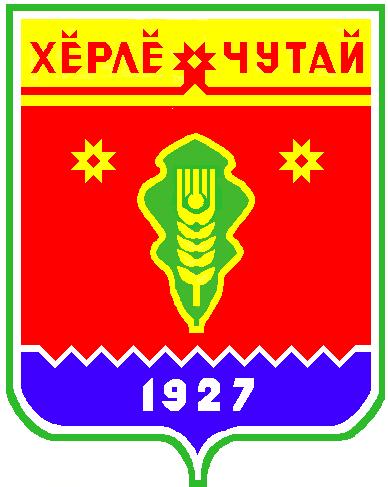 Постановлениеадминистрации  Атнарского сельского поселения Красночетайского района Чувашской Республики «О мерах по реализации решения Собрания депутатов Атнарского сельского поселения Красночетайского района Чувашской Республики «О  бюджете Атнарского  сельского поселения Красночетайского района Чувашской Республики на 2019 год и на плановый период 2020 и 2021 годов»от 12.12.2018 №76В соответствии с решением Собрания депутатов Атнарского сельского поселения Красночетайского района Чувашской Республики  от  12 декабря 2018 года   № 1 «О  бюджете Атнарского сельского поселения Красночетайского района Чувашской Республики на 2019 год и на плановый период 2020 и 2021 годов» администрация Атнарского сельского поселения Красночетайского района Чувашской Республики п о с т а н о в л я е т: 1.  Принять к исполнению  бюджет Атнарского сельского поселения Красночетайского района Чувашской Республики на 2019 год и на плановый период 2020 и 2021 годов, утвержденный решением Собрания депутатов Атнарского сельского поселения Красночетайского района Чувашской Республики от 12 декабря 2018 года № 1 «О бюджете Атнарского сельского поселения Красночетайского района Чувашской Республики на 2019 год и на плановый период 2020 и 2021 годов» (далее – решение о бюджете).2. Администрации Атнарского сельского поселения Красночетайского района Чувашской Республики:обеспечить качественное исполнение бюджета Атнарского сельского поселения Красночетайского района Чувашской Республики на 2019 год и на плановый период 2020 и 2021 годов и реализацию основных направлений бюджетной политики Атнарского сельского поселения Красночетайского района Чувашской Республики, определенных постановлением администрации Атнарского сельского поселения Красночетайского района Чувашской Республики от  12 декабря 2018 года № 1 «Об основных направлениях бюджетной политики Атнарского сельского поселения Красночетайского района Чувашской Республики на 2019 год и на плановый период 2020 и 2021 годов»; осуществлять мониторинг финансового обеспечения социально значимых и первоочередных расходов бюджета Атнарского сельского поселения Красночетайского района Чувашской Республики, гарантирующих реализацию возложенных на администрацию Атнарского сельского поселения Красночетайского района Чувашской Республики полномочий;при формировании прогноза кассовых выплат из бюджета Атнарского сельского поселения Красночетайского района Чувашской Республики исходить из необходимости равномерного и эффективного использования средств местного бюджета в течение             2019 года;обеспечить осуществление внутреннего финансового контроля, направленного на достижение результата и рациональное использование бюджетных средств;не допускать образования просроченной кредиторской задолженности по заключенным договорам (муниципальным контрактам);обеспечить включение в договоры (муниципальные контракты) условия о праве муниципального заказчика Атнарского сельского поселения Красночетайского района Чувашской Республики производить оплату по договору (муниципальному контракту) за вычетом (с удержанием) соответствующего размера неустойки (пеней, штрафов) в случае неисполнения или ненадлежащего исполнения поставщиком (подрядчиком, исполнителем) обязательств, возникающих из договора (муниципального контракта).3. Утвердить прилагаемый перечень мероприятий по реализации решения о бюджете согласно приложению к настоящему постановлению.4. Установить, что в 2019 году:4.1) исполнение бюджета Атнарского сельского поселения Красночетайского района Чувашской Республики осуществляется в соответствии со сводной бюджетной росписью бюджета Атнарского сельского поселения Красночетайского района Чувашской Республики, бюджетными росписями главных распорядителей средств бюджета Атнарского сельского поселения Красночетайского района Чувашской Республики и кассовым планом исполнения бюджета Атнарского сельского поселения Красночетайского района Чувашской Республики;4.2) Отдел № 18 Управления федерального казначейства по Чувашской Республике обеспечивает учет бюджетных и денежных обязательств получателей средств  бюджета Атнарского сельского поселения Красночетайского района Чувашской Республики в порядке, установленном  финансовым отделом администрации Красночетайского района; 4.3) получатели средств бюджета Атнарского сельского поселения Красночетайского района Чувашской Республики при заключении договоров (муниципальных контрактов) о поставке товаров, выполнении работ и оказании услуг в пределах доведенных им в установленном порядке соответствующих лимитов бюджетных обязательств на 2019 год:а) вправе предусматривать авансовые платежи с последующей оплатой денежных обязательств в следующем порядке:в размере до 100 процентов суммы расходного обязательства, но не более лимитов бюджетных обязательств, доведенных на соответствующий финансовый год, – по договорам (муниципальным контрактам) об оказании услуг связи, обучении на курсах повышения квалификации, участии в научных, методических, научно-практических и иных конференциях и семинарах, о подписке на печатные и электронные издания и об их приобретении; по договорам обязательного страхования гражданской ответственности владельцев транспортных средств; на осуществление почтовых расходов, приобретение авиа- и железнодорожных билетов, билетов для проезда городским и пригородным транспортом и путевок на санаторно-курортное лечение;в размере до 100 процентов суммы заявки на получение наличных денежных средств, перечисляемых на расчетную (дебетовую) карту (без представления документов), – на приобретение горюче-смазочных материалов, почтовых марок и конвертов;в размере до 20 процентов суммы договора (муниципального контракта), но не более 20 процентов лимитов бюджетных обязательств, доведенных на соответствующий финансовый год, если иное не предусмотрено законодательством Российской Федерации и законодательством Чувашской Республики и нормативно-правовым документом администрации района, – по остальным договорам (муниципальным контрактам), за исключением муниципальных контрактов, указанных в подпункте 4.4 настоящего пункта;б) обязаны не допускать просроченной кредиторской задолженности по принятым денежным обязательствам;4.4) в договорах (муниципальных контрактах) на поставки товаров, выполнение работ, оказание услуг по строительству и реконструкции, в том числе с элементами реставрации, или техническому перевооружению объектов капитального строительства, выполнение которых планируется осуществить полностью или частично за счет средств  бюджета Атнарского сельского поселения Красночетайского района Чувашской Республики, и на приобретение объектов недвижимого имущества в муниципальную собственность Атнарского сельского поселения Красночетайского района Чувашской Республики, заключение которых запланировано главными распорядителями средств бюджета Атнарского сельского поселения Красночетайского района Чувашской Республики (муниципальными заказчиками объектов капитального строительства) в 2019 году, авансовые платежи не предусматриваются;4.5) муниципальным заказчикам Атнарского сельского поселения Красночетайского района Чувашской Республики необходимо обеспечить включение в договоры (муниципальные контракты) условия о предоставлении исполнителями работ (услуг) муниципальным заказчикам сведений о соисполнителях, привлекаемых для исполнения контрактов, договоров в рамках обязательств по договору (муниципальному контракту), в случаях, предусмотренных законодательством Российской Федерации.5. Не использованные по состоянию на 1 января . межбюджетные трансферты, полученные в форме субсидий, субвенций и иных межбюджетных трансфертов, имеющих целевое назначение,   подлежат возврату в   бюджет Красночетайского района Чувашской Республики в течение первых 15 рабочих дней 2019 года.6. Остатки средств бюджета Атнарского сельского поселения Красночетайского района Чувашской Республики завершенного финансового года, поступившие на счет 40204 бюджета Атнарского_ сельского поселения Красночетайского района Чувашской Республики, в 2019 году подлежат перечислению в доход бюджета Атнарского сельского поселения Красночетайского района Чувашской Республики в порядке, установленном для возврата дебиторской задолженности прошлых лет получателей средств бюджета Атнарского_ сельского поселения Красночетайского района Чувашской Республики.В случае если средства бюджета Атнарского_ сельского поселения Красночетайского района Чувашской Республики завершенного финансового года, направленные на осуществление социальных выплат в соответствии с законодательством Российской Федерации и законодательством Чувашской Республики и нормативно – правовыми актами сельского поселения, возвращены в 2019 году подразделениями Банка России или кредитными организациями на счет 40204 бюджета Атнарского сельского поселения Красночетайского района Чувашской Республики по причине неверного указания в платежных поручениях реквизитов получателя платежа, получатели средств бюджета Атнарского сельского поселения Красночетайского района Чувашской Республики вправе представить в отдел № 18 Управления Федерального казначейства по Чувашской Республике платежные документы для перечисления указанных средств по уточненным реквизитам.7. Финансовому отделу администрации Красночетайского района осуществлять в 2019 году оперативный контроль за поступлением в бюджет Атнарского сельского поселения Красночетайского района Чувашской Республики налоговых и неналоговых доходов.8. Рекомендовать межрайонной инспекции федеральной налоговой службы России   № 8 по Чувашской Республике:принимать действенные меры по обеспечению поступления налогов, сборов и других обязательных платежей в бюджет Атнарского сельского поселения Красночетайского района Чувашской Республики, сокращению задолженности по их уплате;представлять ежеквартально, до 15 числа последнего месяца квартала, в финансовый отдел администрации Красночетайского района прогноз помесячного поступления администрируемых доходов бюджета Атнарского сельского поселения Красночетайского района Чувашской Республики в разрезе кодов бюджетной классификации на очередной квартал;проводить оценку возможного изменения объемов поступлений администрируемых налогов, сборов в бюджет Атнарского сельского поселения Красночетайского района Чувашской Республики, о результатах которой оперативно информировать финансовому отделу администрации Красночетайского района.9. Администрации Атнарского сельского поселения Красночетайского района Чувашской Республики:обеспечить своевременное и качественное составление и утверждение бюджета Атнарского сельского поселения на 2019 год и на плановый период 2020 и 2021 годов и организацию мер по их реализации;не допускать образования просроченной кредиторской задолженности по принятым обязательствам;установить запрет на увеличение численности муниципальных служащих;обеспечить соблюдение утвержденных распоряжением Кабинета министров Чувашской Республики на 2019 год нормативов формирования расходов на содержание органов местного самоуправления;представить в финансовый отдел администрации Красночетайского района до           15 февраля . анализ причин образования дебиторской задолженности бюджета Атнарского сельского поселения, а также информацию о проведенной по ее сокращению работе;продлить на 2019 год действие:соглашения, заключенного с администрацией Красночетайского района, о передаче им части полномочий по вопросам формирования, исполнения, учета исполнения бюджета поселения и администрирования поступлений в бюджет Атнарского сельского поселения Красночетайского района Чувашской Республики;договора, заключенного с КУ «Централизованная бухгалтерия Красночетайского района» безвозмездного бухгалтерского обслуживания учета исполнения смет поселения.Глава администрации  Атнарского сельского поселения                                                                             Наумова А.А.                            Приложение УТВЕРЖДЕНпостановлением  администрацииАтнарского сельского поселенияКрасночетайского районаЧувашской Республикиот   12 декабря 2018 года №76 П Е Р Е Ч Е Н Ьмероприятий по реализации Решения Собрания депутатов Атнарского сельского поселения Красночетайского района Чувашской Республики от 12 декабря 2018 г.  № 1 «О бюджете Атнарского  сельского поселения Красночетайского района Чувашской Республики на 2019 год и на плановый период 2020 и 2021 годов» Решение Собрания депутатов Атнарского сельского поселения «Об отмене решенияСобрания депутатов Атнарского сельского поселения от  24.10.2018 г. №1« Об утверждении среднесрочного финансового плана  Атнарскогосельского поселения  на 2018-2020 г. »от 07.12.2018 г.№1          В соответствии протеста прокуратуры Красночетайского района от 28 ноября 2018 года  №03-01-2018 Собрание депутатов Атнарского сельского поселения Красночетайского района Чувашской Республики решило:Отменить решение Собрания депутатов Атнарского сельского поселения от 24.10.2018 г. №1  «Об утверждении среднесрочного финансового плана  Атнарского сельского поселения  на 2018-2020 г.» Настоящее решение вступает в силу после его официального опубликования в печатном издании «Вестник Атнарского сельского поселения».Председатель Собрания депутатов Атнарского сельского поселения                                                                       Т.П.СеменоваРешение Собрания депутатов Атнарского сельского поселения «О бюджете Атнарского сельского поселения Красночетайского района Чувашской Республики на 2019 год и на плановый период 2020 и 2021 годов»от 12.12.2018 г.№1Собрание депутатов Атнарского сельского поселенияКрасночетайского района Чувашской РеспубликиРЕШИЛО:Статья 1. Основные  характеристики  бюджета  Атнарского  сельского                           поселения Красночетайского района Чувашкой Республики на 2019 год                          и на плановый период 2020 и 2021 годов            1. Утвердить основные характеристики бюджета Атнарского сельского поселения Красночетайского района Чувашской Республики на 2019 год: прогнозируемый общий объем доходов бюджета Атнарского сельского поселения Красночетайского района Чувашской Республики в сумме 4154657  рублей, в том числе объем безвозмездных поступлений в  сумме 2618057 рублей, из них объем межбюджетных трансфертов, получаемых из бюджетов бюджетной системы Российской Федерации,     2618057 рублей; общий объем расходов бюджета Атнарского сельского поселения Красночетайского района Чувашской Республики в сумме 4154657 рублей; предельный объем муниципального долга Атнарского сельского поселения Красночетайского района Чувашской Республики в сумме 0 рублей;верхний предел муниципального внутреннего долга Атнарского сельского поселения Красночетайского района Чувашской Республики на 1 января 2020 года в сумме  0 рублей, в том числе верхний предел долга по муниципальным гарантиям Атнарского сельского поселения Красночетайского района Чувашской Республики в сумме 0 рублей.2.  Утвердить основные характеристики бюджета Атнарского сельского поселения Красночетайского района Чувашской Республики на 2020 год: прогнозируемый общий объем доходов бюджета Атнарского сельского поселения Красночетайского района Чувашской Республики в сумме 4055779 рублей, в том числе объем безвозмездных поступлений в сумме 2475779 рублей, из них объем межбюджетных трансфертов, получаемых из бюджетов бюджетной системы Российской Федерации,     2475779  рублей; общий объем расходов бюджета Атнарского сельского поселения Красночетайского района Чувашской Республики в сумме 4055779 рублей, в том числе условно утвержденные расходы в сумме 77000 рублей; предельный объем муниципального долга Атнарского сельского поселения Красночетайского района Чувашской Республики в сумме 0 рублей;верхний предел муниципального внутреннего долга Атнарского сельского поселения Красночетайского района Чувашской Республики на 1 января 2021 года в сумме  0 рублей, в том числе верхний предел долга по муниципальным гарантиям Атнарского сельского поселения Красночетайского района Чувашской Республики в сумме 0 рублей.3. Утвердить основные характеристики бюджета Атнарского сельского поселения Красночетайского района Чувашской Республики на 2021 год: прогнозируемый общий объем доходов бюджета Атнарского сельского поселения Красночетайского района Чувашской Республики в сумме 4101077 рублей, в том числе объем безвозмездных поступлений в сумме 2475977 рублей, из них объем межбюджетных трансфертов, получаемых из бюджетов бюджетной системы Российской Федерации,     2475977 рублей; общий объем расходов бюджета Атнарского сельского поселения Красночетайского района Чувашской Республики в сумме 4101077 рублей, в том числе условно утвержденные расходы в сумме 157000 рублей; предельный объем муниципального долга Атнарского сельского поселения Красночетайского района Чувашской Республики в сумме 0 рублей;верхний предел муниципального внутреннего долга Атнарского сельского поселения Красночетайского района Чувашской Республики на 1 января 2021 года в сумме  0 рублей, в том числе верхний предел долга по муниципальным гарантиям Атнарского сельского поселения Красночетайского района Чувашской Республики в сумме 0 рублей.Статья 2. Нормативы распределения доходов между местными бюджетами В соответствии с пунктом 2 статьи 184.1 Бюджетного кодекса Российской Федерации, статьей 4 Решения Собрания депутатов Атнарского сельского поселения  Красночетайского района Чувашской Республики «Об утверждении Положения о регулировании бюджетных правоотношений в Атнарском сельском поселении  Красночетайского района Чувашской Республики» учесть нормативы распределения доходов между местными бюджетами на  2019 год, не установленные бюджетным законодательством Российской Федерации, согласно приложению 1 к настоящему Решению. Статья 3.  Главные администраторы доходов бюджета Атнарского сельского поселения Красночетайского района Чувашской Республики  и главные администраторы источников финансирования дефицита бюджета Атнарского сельского поселения Красночетайского района Чувашской Республики1. Утвердить перечень главных администраторов доходов бюджета Атнарского сельского поселения  Красночетайского района Чувашской Республики согласно приложению 2  к настоящему Решению. 2. Утвердить перечень главных администраторов источников финансирования дефицита бюджета Атнарского сельского поселения Красночетайского района Чувашской Республики согласно приложению 3 к настоящему Решению. 3. Установить, что главные администраторы доходов и источников финансирования дефицита бюджета Атнарского сельского поселения Красночетайского района Чувашской Республики осуществляют в соответствии с законодательством Российской Федерации, законодательством Чувашской Республики и нормативными правовыми актами Красночетайского района Чувашской Республики контроль за правильностью исчисления, полнотой и своевременностью уплаты, начисление, учет, взыскание и принятие решений о возврате (зачете) излишне уплаченных (взысканных) платежей в бюджет, пеней и штрафов по ним. 4. Установить, что уполномоченным органом по получению данных по лицевым счетам администраторов доходов бюджета Атнарского сельского поселения Красночетайского района Чувашской Республики является финансовый орган, осуществляющий полномочия по формированию и исполнению бюджета Атнарского сельского поселения в соответствии с заключенным соглашением. Статья 4. Прогнозируемые объемы доходов бюджета Атнарского сельского поселения Красночетайского района Чувашской Республики на 2019 год и на плановый период 2019 и 2020 годов      Учесть в бюджете Атнарского сельского поселения Красночетайского района Чувашской Республики прогнозируемые объемы доходов Атнарского сельского поселения Красночетайского района Чувашской Республики:на 2019 год согласно приложению 4 к настоящему Решению;на 2020 и 2021 годы согласно приложению 5 к настоящему Решению.Статья 5.  Бюджетные ассигнования бюджета Атнарского сельского                           поселения Красночетайского района Чувашской Республики на 2019 год                          и на плановый период 2020 и 2021 годов Утвердить:а) распределение бюджетных ассигнований по разделам, подразделам расходов классификации расходов бюджета Атнарского сельского поселения Красночетайского района на 2019 год согласно приложению 6 к настоящему Решению;б)  распределение бюджетных ассигнований по разделам, подразделам расходов классификации расходов бюджета Атнарского сельского поселения Красночетайского района на 2020 и 2021 годы согласно приложению 7 к настоящему Решению;в)  распределение бюджетных ассигнований по разделам, подразделам, целевым статьям (муниципальным программам Красночетайского района Чувашской Республики и не программным направлениям деятельности) и группам видов расходов классификации расходов бюджета Атнарского сельского поселения Красночетайского района Чувашской Республики на 2019 год согласно приложению 8 к настоящему Решению;г)  распределение бюджетных ассигнований по разделам, подразделам, целевым статьям (муниципальным программам Красночетайского района Чувашской Республики и не программным направлениям деятельности) и группам видов расходов классификации расходов бюджета Атнарского сельского поселения Красночетайского района Чувашской Республики на 2020 и 2021 годы согласно приложению 9 к настоящему Решению;д) распределение бюджетных ассигнований по целевым статьям (муниципальным программам Красночетайского района Чувашской Республики и непрограммным направлениям деятельности), группам видов расходов, разделам, подразделам классификации расходов бюджета Атнарского сельского поселения Красночетайского района Чувашской Республики на 2019 год согласно приложению 10 к настоящему Решению;е) распределение бюджетных ассигнований по целевым статьям (муниципальным программам Красночетайского района Чувашской Республики и непрограммным направлениям деятельности), группам видов расходов, разделам, подразделам классификации расходов бюджета Атнарского сельского поселения Красночетайского района Чувашской Республики на 2020 и 2021 годы согласно приложению 11 к настоящему Решению;ж) ведомственную структуру расходов бюджета Атнарского сельского поселения Красночетайского района Чувашской Республики на 2019 год согласно приложению 12 к настоящему Решению;з) ведомственную структуру расходов бюджета Атнарского сельского поселения Красночетайского района Чувашской Республики на 2020 и 2021 годы согласно приложению 13 к настоящему Решению.2. Утвердить общий объем бюджетных ассигнований на исполнение публичных нормативных обязательств на 2019 год в сумме 0,0  рублей, на 2020 год в сумме 0,0 рублей, на 2021 год в сумме 0,0 рублей.3. Утвердить:объем бюджетных ассигнований Дорожного фонда Атнарского сельского поселения Красночетайского района Чувашской Республики:на 2019 год в сумме 1262607 рублей;на 2020 год в сумме 1253929 рублей;на 2021 год в сумме  1252027 рублей;прогнозируемый объем доходов бюджета Атнарского сельского поселения Красночетайского района Чувашской Республики от поступлений, указанных в решении Собрания депутатов Атнарского сельского поселения Красночетайского района Чувашской Республики от 29 ноября 2013 года № 2 «О создании дорожного фонда Атнарского сельского поселения Красночетайского района Чувашской республики»:на 2019 год в сумме 452600  рублей;на 2020 год в сумме 452600 рублей;на 2021 год в сумме  452600 рублей.Статья 6. Особенности использования бюджетных ассигнований по обеспечению  деятельности органа местного самоуправления Атнарского сельского поселения  Красночетайского  района Чувашской Республики в 2019 годуАдминистрация Атнарского сельского поселения  Красночетайского района Чувашской Республики не вправе принимать решения, приводящие к увеличению в 2019 году численности муниципальных служащих администрации Атнарского сельского поселения  Красночетайского района Чувашской Республики и работников муниципальных учреждений Атнарского сельского поселения Красночетайского района Чувашской Республики, за исключением случаев принятия решений о наделении их дополнительными функциями. Статья 7. Особенности исполнения бюджета Атнарского сельского                    поселения  Красночетайского района Чувашской Республики 1. Установить, что администрация Атнарского сельского поселения Красночетайского района Чувашской Республики вправе направлять доходы, фактически полученные при исполнении бюджета Атнарского сельского поселения Красночетайского района Чувашской Республики сверх утвержденного настоящим Решением общего объема доходов, без внесения изменений в настоящее Решение на исполнение публичных нормативных обязательств Атнарского сельского поселения Красночетайского района Чувашской Республики в размере, предусмотренном пунктом 3 статьи 217 Бюджетного кодекса Российской Федерации, в случае принятия на республиканском уровне решений об индексации пособий и иных компенсационных выплат.2. Установить, что в соответствии с пунктом 3 статьи 217 Бюджетного кодекса Российской Федерации основанием для внесения в показатели сводной бюджетной росписи бюджета Атнарского сельского поселения Красночетайского района Чувашской Республики изменений, связанных с особенностями исполнения бюджета Атнарского сельского поселения Красночетайского района Чувашской Республики и перераспределением бюджетных ассигнований между главными распорядителями средств бюджета Атнарского сельского поселения Красночетайского района Чувашской Республики, является:внесение изменений в бюджетную классификацию Российской Федерации, в том числе уточнение кодов бюджетной классификации по средствам, передаваемым на осуществление отдельных расходных полномочий; распределение зарезервированных в составе утвержденных статьей 5 настоящего Решения бюджетных ассигнований, предусмотренных по подразделу 0111 «Резервные фонды» раздела 0100 «Общегосударственные вопросы» на финансирование мероприятий, предусмотренных Положением о порядке расходования средств резервного фонда администрации Атнарского сельского поселения Красночетайского района Чувашской Республики, утвержденным постановлением главы Атнарского сельского поселения Красночетайского района «Об утверждении Положения о порядке создания и использования резервного фонда администрации сельского поселения».3. Установить, что финансовый отдел администрации Красночетайского района Чувашской Республики вправе перераспределить бюджетные ассигнования между видами источников финансирования дефицита бюджета Красночетайского района Чувашской Республики при образовании экономии в ходе исполнения бюджета Красночетайского района Чувашской Республики в пределах общего объема бюджетных ассигнований по источникам финансирования дефицита бюджета.Статья 8. Вступление в силу настоящего Решения Настоящее Решение  вступает в силу со дня его официального опубликования. Председатель Собрания депутатовАтнарского сельского поселения                                                                  Т.П. Семенова                                                                                                                                                                       Приложение 1 к решению Собрания депутатов Атнарского                                                                                                    сельского поселения Красночетайского района                                                                                            Чувашской Республики "О бюджете Атнарского сельского поселения Красночетайского района Чувашской Республики на 2019 год                                                                                 и на плановый период 2020 и 2021 годов»от    декабря 2018 №                                                  Нормативы отчислений доходов сельским поселениям                                         на 2019 год и на плановый период 2020 и 2021 годов                                                                                                                                 в  %\Основные направления бюджетной и налоговой политики  Атнарского сельского поселения Красночетайского района Чувашской Республики на 2019 год и на плановый период 2020 и 2021 годовБюджетная  и налоговая политика в Атнарском сельском поселении Красночетайского района Чувашской Республики  направлена на обеспечение сбалансированности  бюджета поселения, на обеспечение стабильности налоговых поступлений в бюджет поселения, повышение эффективности расходов, в том числе за счет перераспределения бюджетных ассигнований в рамках существующих бюджетных ограничений на реализацию приоритетных направлений. Проект решения Собрания депутатов Атнарского сельского поселения Красночетайского района Чувашской Республики «О бюджете Атнарского сельского поселения Красночетайского района Чувашской Республики   на 2019 год и на плановый период 2020 и 2021 годов» подготовлен в соответствии с основными направлениями бюджетной политики Правительства Российской Федерации на 2019 год и на плановый период 2020  и 2021 годов, Указом Главы Чувашской Республики «Об основных направлениях бюджетной политики Чувашской Республики на 2019 год и плановый период 2020 и 2021 годов», постановлением главы Атнарского сельского поселения Красночетайского района Чувашской Республики «Об основных направлениях бюджетной политики  Атнарского сельского поселения Красночетайского района Чувашской Республики на 2019 год и на плановый период 2020 и 2021 годов».Постановлением главы администрации  Атнарского сельского поселения Красночетайского района Чувашской Республики, исходя из разных сценариев развития, одобрены основные показатели прогноза социально-экономического развития  Атнарского сельского поселения Красночетайского района Чувашской Республики на 2019- 2021 годы, положенные в основу расчетов параметров бюджета  Атнарского сельского поселения Красночетайского района Чувашской Республики.Бюджетная и налоговая политика Атнарского сельского поселения Красночетайского района Чувашской Республики на среднесрочную перспективу ориентирована на:	проведение ответственной бюджетной политики, способствующей обеспечению долгосрочной устойчивости   бюджета Атнарского сельского поселения Красночетайского района Чувашской Республики;	обеспечение роста собственных доходов бюджета Атнарского сельского поселения Красночетайского района Чувашской Республики, в том числе путем улучшения качества администрирования доходов бюджетной системы Атнарского сельского поселения Красночетайского района Чувашской Республики;	повышение эффективности управления бюджетными расходами, интегрирование в бюджетные процедуры методов проектного управления.             При расчете доходной базы   бюджета  Атнарского сельского поселения Красночетайского района Чувашской Республики учтены  нормативы отчислений в   бюджет  Атнарского сельского поселения Красночетайского района Чувашской Республики от федеральных налогов и сборов, в том числе налогов, предусмотренных специальными налоговыми режимами, региональных налогов, неналоговых доходов.Общая сумма доходов бюджета  Атнарского сельского поселения Красночетайского района Чувашской Республики в 2019  году прогнозируется в объеме 4154657 рублей, в том числе собственные доходы –1536600 рублей.В структуре собственных доходов бюджета  Атнарского сельского поселения Красночетайского района Чувашской Республики на 2019  год налоговые доходы составляют – 97,4  % (1149600   рублей), неналоговые доходы – 2,6 % (40000 рублей).В структуре налоговых доходов бюджета  Атнарского сельского поселения Красночетайского района Чувашской Республики основную долю составляет акцизы, земельный налог.Основную долю в неналоговых доходах составляют доходы от  арендной платы за имущество, находящихся в муниципальной собственности.Общий объем межбюджетных трансфертов, направляемых из   бюджета Красночетайского района Чувашской Республики бюджету  Атнарского сельского поселения Красночетайского района Чувашской Республики запланирован  в объеме 2618057 рублей. Расходы бюджета  Атнарского сельского поселения Красночетайского района Чувашской Республики на 2019  год    сформированы в соответствии с основными направлениями бюджетной политики  Атнарского сельского поселения Красночетайского района Чувашской Республики на 2019  год,  среднесрочного финансового плана  Атнарского сельского поселения Красночетайского района Чувашской Республики. Проект   бюджета Атнарского сельского поселения Красночетайского района Чувашской Республики на 2097 год     сформирован в программной классификации расходов,      расходы   бюджета      рассчитаны исходя из вышеуказанных объемов собственных доходов, межбюджетных трансфертов и предусмотрены в объеме 4154657  рублей.Расходы по разделу «Общегосударственные вопросы»  на функционирование  местной администрации,   резервный фонд  планируются в объеме 1243500 рублей.  Расходы по разделу «Национальная оборона»  на осуществление первичного воинского учета планируются  в объеме 177950 рублей.Расходы по разделу «Национальная безопасность и правоохранительная деятельность» планируются в объеме 533700 рублей.Расходы по разделу «Национальная  экономика»   на капитальный ремонт и содержание дорог планируются в объеме 1263607 рублей.Расходы по разделу « Жилищно-коммунальное хозяйство» на благоустройство  планируются в объеме 112000  рублей.         Расходы на культуру в бюджете  поселения составят в 2019  году  823000 рублей.            Бюджет  сельского поселения  на 2019  год планируется без дефицита. На    1  октября 2018 г.  муниципального    долга    Атнарского сельского поселения Красночетайского района Чувашской Республики не имеется. Бюджет Атнарского сельского поселения на плановый период 2019  и 2020 годов прогнозируется по доходам соответственно 4055779 рублей и 4101077 рублей, в т.ч. собственные доходы составят соответственно 1580000 рублей и 1625100 рублей, безвозмездные поступления соответственно составят 2475779 рублей и 2475977 рублей.  Расходы планируются соответственно 3978779 рублей и 3944077 рублей. Бюджет Атнарского сельского поселения на плановый период 2020 и 2021 годов планируется без дефицита. Решение Собрания депутатовАтнарского сельского поселения «О признании бесхозным»от 12.12.2018 г.№2Собрание депутатов Атнарского сельского поселения  Красночетайского района Чувашской Республики решило:Признать бесхозным линию электропередачи ВЛИ 0,4кВт по улице Лесная поселка Черемушки Красночетайского района Чувашской Республики.Настоящее решение вступает в силу  после его подписания.Председатель Собрания депутатов Атнарского сельского  поселения                                                                                     Т.П.Семенова № ппНаименование мероприятияСрок реализацииОтветственный исполнитель12341.Подготовка предложений о предельной численности и фонде оплаты труда работников органов исполнительной власти Атнарского сельского поселения  Красночетайского района Чувашской Республики на 2019 годянварь .финансовый отдел администрации Красночетайского района2.Принятие мер по обеспечению поступления в бюджет Атнарского сельского поселения Красночетайского района Чувашской Республики платежей по администрируемым доходам и сокращению задолженности по их уплатев течение .главные администраторы доходов бюджета Атнарского сельского поселения Красночетайского района Чувашской Республики3.Представление в финансовый отдел администрации Красночетайского района уточненных прогнозов поступлений администрируемых доходов и источников финансирования дефицита бюджета Атнарского сельского поселения Красночетайского района Чувашской Республики в разрезе кодов бюджетной классификации и прогнозов кассовых выплат по расходам и источникам финансирования дефицита бюджета Атнарского сельского поселения Красночетайского района Чувашской Республики на очередной месяцежемесячно, не позднее предпоследнего рабочего дня текущего месяцаАдминистрация Атнарского сельского поселения Красночетайского района Чувашской Республики – главный администратор доходов бюджета Атнарского сельского поселения Красночетайского района Чувашской Республики, главный распорядитель средств бюджета Атнарского сельского поселения Красночетайского района Чувашской Республики, главный администратор источников финансирования дефицита  бюджета Атнарского сельского поселения Красночетайского района Чувашской Республики4.Внесение изменений в муниципальные программы Атнарского сельского поселения Красночетайского района Чувашской Республики в целях их приведения в соответствие с Решением о бюджетене позднее трех месяцев со дня вступления в силу Решения о бюджетеАдминистрация Атнарского  сельского поселения Красночетайского района Чувашской Республики – ответственный исполнитель муниципальных программ Атнарского сельского поселения Красночетайского района Чувашской Республики Коды бюджетной классификации Наименование доходовБюджет сельского поселения000 1010200001 0000 110Налог на доходы физических  лиц2000 1050300001 0000 110Единый сельскохозяйственный  налог30   000 1060100000 0000 110Налог на имущество физических лиц100   000 1060600000 0000 110Земельный налог 100000 1080400001 1000 110Государственная пошлина за  совершение нотариальных действий должностными лицами органов местного самоуправления, уполномоченными в соответствии с законодательными актами Российской Федерации на совершение нотариальных действий100000 1110502510 0000 120Доходы, получаемые в виде арендной платы, а также  средства от продажи права на заключение договоров аренды за земли, находящиеся в собственности сельских поселений (за исключением земельных участков муниципальных бюджетных и автономных учреждений)100000 1110503510 0000 120Доходы от сдачи в аренду имущества, находящегося в оперативном управлении органов управления сельских поселений  и созданных ими учреждений (за исключением имущества муниципальных бюджетных и автономных учреждений)100  000 1110701510 0000 120Доходы от  перечисления части прибыли, остающейся после уплаты налогов и иных обязательных платежей муниципальных унитарных предприятий, созданных сельскими поселениями100  000 1140205010 0000 440Доходы от реализации имущества, находящегося в  собственности сельских поселений, (за исключением имущества муниципальных автономных учреждений, а также имущества муниципальных унитарных предприятий, в том числе казенных)100  000 114 0602510 0000 430Доходы от продажи земельных участков, находящиеся в собственности сельских поселений (за исключением земельных участков муниципальных бюджетных и автономных учреждений)100  000 116 3200010 0000 140Денежные взыскания, налагаемые в возмещение ущерба, причиненного в результате незаконного  или нецелевого использования бюджетных средств (в части бюджетов поселений)100  000 116 3305010 0000 140Денежные взыскания (штрафы) за нарушение законодательства Российской Федерации о размещение заказов на поставки товаров, выполнение работ, оказание услуг для нужд поселений100000 116 9005010 0000140Прочие поступления от денежных взысканий (штрафов) и иных сумм в возмещение ущерба, зачисляемые в бюджет поселений100                                                 Приложение 2к решению Собрания депутатов Атнарского сельского поселения  "О бюджете Атнарского сельского поселения Красночетайского района Чувашской Республики на 2019 год и на плановый период 2020 и 2021 годов» от   ____________ 2018 года № Перечень главных администраторов доходов  бюджета Атнарского сельского поселения   Перечень главных администраторов доходов  бюджета Атнарского сельского поселения   Перечень главных администраторов доходов  бюджета Атнарского сельского поселения   123993Администрация Атнарского сельского поселенияАдминистрация Атнарского сельского поселения9931 08 04020 01 1000 110Государственная пошлина за совершение нотариальных действий должностными лицами органов местного  самоуправления, уполномоченными в соответствии  с законодательными актами Российской Федерации на совершение нотариальных действий9931 08 07175 01 1000 110Государственная пошлина за выдачу органом местного  самоуправления поселения специального разрешения на движение по автомобильным дорогам транспортных средств, осуществляющих перевозки опасных, тяжеловесных и (или) крупногабаритных грузов, зачисляемая в бюджет поселений9931 11 02033 10 0000 120Доходы от размещения временно свободных средств бюджетов поселений9931 11 03050 10 0000 120Проценты, полученные от предоставления бюджетных кредитов внутри страны за счет средств бюджетов поселений9931 11 05025 10 0000 120Доходы, получаемые в виде арендной платы, а также средства  от продажи права на заключение договоров аренды за земли, находящиеся в собственности сельских поселений (за исключением земельных участков муниципальных бюджетных и автономных учреждений)9931 11 05035 10 0000 120Доходы от сдачи в аренду имущества, находящегося в оперативном управлении органов управления сельских поселений и созданных ими учреждений (за исключением имущества муниципальных бюджетных и автономных учреждений)9931 11 07015 10 0000 120Доходы от перечисления части прибыли, остающейся после уплаты налогов и иных обязательных платежей муниципальных унитарных предприятий, созданных поселениями9931 11 08050 10 0000 120Средства, получаемые от передачи имущества, находящегося в собсвенности сельских поселений (за исключением имущества муниципальных учреждений, а также имущества муниципальных унитарных предприятий, в том числе казенных, в залог, доверительное управление9931 11 09035 10 0000 120Доходы от эксплуатации и использования имущества автомобильных дорог, находящихся в собственности сельских поселений9931 11 09045 10 0000 120Прочие поступления от использования имущества, находящегося в собственности сельских поселений (за исключением имущества муниципальных бюджетных и автономных учреждений, а также имущества муниципальных унитарных предприятий, в том числе казенных)9931 13 01995 10 0000 130Прочие доходы от оказания платных услуг (работ) получателями средств бюджетов поселений9931 13 02995 10 0000 130Прочие доходы от  компенсации затрат бюджетов поселений9931 13 02065 10 0000 130Доходы, поступающие в порядке возмещения расходов, понесенных в связи с эксплуатацией имущества сельских поселений9931 14 01050 10 0000 410Доходы от продажи квартир, находящихся в собственности поселений9931 14 02052 10 0000 410Доходы от реализации имущества, находящегося в оперативном управлении учреждений, находящихся в ведении органов управления поселений  (за исключением имущества муниципальных бюджетных и автономных учреждений), в части реализации основных средств по указанному имуществу9931 14 02052 10 0000 440Доходы от реализации имущества, находящегося в оперативном управлении учреждений, находящихся в ведении органов управления поселений  (за исключением имущества муниципальных бюджетных и автономных учреждений), в части реализации материальных запасов по указанному имуществу9931 14 02053 10 0000 410Доходы от реализации иного имущества, находящегося в собственности поселений(за исключением имущества муниципальных бюджетных и автономных учреждений,а также имущества муниципальных унитарных предприятий, в том числе казенных), в части реализации основных средств по указанному имуществу9931 14 02053 10 0000 440Доходы от реализации иного имущества, находящегося в собственности поселений(за исключением имущества муниципальных бюджетных и автономных учреждений,а также имущества муниципальных унитарных предприятий, в том числе казенных), в части реализации материальных запасов по указанному имуществу9931 14 04050 10 0000 420Доходы от продажи нематериальных активов, находящихся в собственности поселений9931 14 06025 10 0000 430Доходы от продажи  земельных участков, находящихся в собственности поселений (за исключением земельных участков муниципальных бюджетных и автономных учреждений)9931 15 02050 10 0000 140Платежи, взимаемые организациями поселений за выполнение определенных функций9931 16 18050 10 0000 140Денежные взыскания (штрафы) за нарушение бюджетного законодательства (в части бюджетов поселений)9931 16 25085 10 0000 140Денежные взыскания (штрафы) за нарушение водного законодательства, установленное на водных объектах,находящихся в собственности поселений9931 16 32000 10 0000 140Денежные взыскания, налагаемые в возмещение ущерба, причиненного в результате незаконного  или нецелевого использования бюджетных средств (в части бюджетов поселений)9931 16 33050 10 0000 140Денежные взыскания (штрафы) за нарушение законодательства Российской Федерации о размещение заказов на поставки товаров, выполнение работ, оказание услуг для нужд поселений9931 16 90050 10 0000 140Прочие поступления от денежных взысканий (штрафов) и иных сумм в возмещение ущерба, зачисляемые в бюджет поселений9931 17 01050 10 0000 180Невыясненные поступления, зачисляемые в бюджеты поселений9931 17 02020 10 0000 180Возмещение потерь сельскохозяйственного производства, связанных с изъятием сельскохозяйственных угодий, расположенных на территориях поселений9931 17 05050 10 0000 180Прочие неналоговые доходы бюджетов поселений9932 18 60010 10 0000 151Доходы бюджетов сельских поселений от возврата остатков субсидий, субвенций и иных межбюджетных трансфертов, имеющих целевое назначение, прошлых лет из бюджетов муниципальных районов9932 19 60010 10 0000 151Возврат прочих остатков субсидий, субвенций и иных межбюджетных трансфертов, имеющих целевое назначение, прошлых лет из бюджетов сельских поселений9932 02 15001 10 0000 151Дотации бюджетам на выравнивание бюджетной обеспеченности9932 02 15002 10  0000 151  Дотации бюджетам поселений на поддержку мер по обеспечению сбалансированности бюджетов9932 02 19999 10  0000 151  Прочие дотации бюджетам сельских поселений9932 02 20051 10 0000 151Субсидии бюджетам поселений на реализацию федеральных целевых программ9932 02 20077 10 0000 151Субсидии бюджетам поселений на софинансирование капитальных вложений в объекты муниципальной собственности993 2 02 25558  10 0000 151Субсидии бюджетам сельских поселений  на обеспечение развития и укрепления материально-технической базы муниципальных домов культуры, поддержку творческой деятельности муниципальных театров в городах с численностью населения до 300 тысяч человек993 2 02 29999  10 0000 151Прочие субсидии бюджетам поселений9932 02 35118 10 0000 151Субвенции бюджетам на осуществление  первичного воинского учета на территориях, где отсутствуют военные комиссариаты9932 02 30024 10 0000 151Субвенции бюджетам поселений на выполнение передаваемых полномочий субъектов Российской Федерации9932 02 39999 10 0000 151Прочие субвенции бюджетам поселений9932 02 40014 10 0000 151 Межбюджетные трансферты, передаваемые бюджетам поселений из бюджетов муниципальных районов на осуществление части полномочий по решению вопросов местного значения в соответствии с заключенными соглашениями9932 02 45147 10 0000 151Межбюджетные трансферты,   передаваемые  бюджетам  поселений  на  государственную  поддержку    муниципальных    учреждений     культуры,  находящихся  на   территориях  сельских поселений9932 02 49999 10 0000 151Прочие межбюджетные трансферты, передаваемые бюджетам  поселений9932 07 05020 10 0000 180Поступления от денежных пожертвований, предоставляемых физическими лицами получателям средств бюджетов поселений9932 07 05030 10 0000 180Прочие безвозмездные поступления в бюджеты поселений_________________________________________________________________________________________________________                                                 Приложение 3                                                 Приложение 3к решению собрания депутатов  Атнарского сельского поселения Красночетайского района Чувашской Республики "О бюджете   Атнарского сельского поселения Красночетайского района Чувашской Республики на 2019 год и на плановый период 2020 и 2021 годов» от      декабря 2018 года №    Перечень главных администраторов источников финансирования дефицита бюджета Атнарского сельского поселения  Перечень главных администраторов источников финансирования дефицита бюджета Атнарского сельского поселения  Перечень главных администраторов источников финансирования дефицита бюджета Атнарского сельского поселения123993Администрация Атнарского сельского поселенияАдминистрация Атнарского сельского поселения99301 05 02 01 10 0000 510Увеличение прочих остатков денежных средств бюджета сельского поселения99301 05 02 01 10 0000 610Уменьшение прочих остатков денежных средств бюджета сельского поселенияПриложение 4Приложение 4к решению собрания депутатов Атнарского сельского поселения  "О бюджете  Атнарского сельского поселения Красночетайского района Чувашской Республики на 2019 год и на плановый период 2020 и 2021 годов» от    2018 года № к решению собрания депутатов Атнарского сельского поселения  "О бюджете  Атнарского сельского поселения Красночетайского района Чувашской Республики на 2019 год и на плановый период 2020 и 2021 годов» от    2018 года №              Доходы бюджета Атнарского сельского поселения на 2019 год             Доходы бюджета Атнарского сельского поселения на 2019 год             Доходы бюджета Атнарского сельского поселения на 2019 годКоды бюджетной классификации РФНаименование доходовПлан на 2019 годНалоговые доходы1 496 600,00000 101 00000 00 0000 000Налоги на прибыль, доходы,139 000,00из них:000 101 02010 01 0000 110Налог на доходы физических лиц  139 000,00000 103 02000 00 0000 000Акцизы452 600,00000 105 00000 00 0000 000Налоги на совокупный доход,1 000,00из них:000 105 03010 01 0000 110Единый сельскохозяйственный налог1 000,00000 106 00000 00 0000 000Налоги на имущество,899 000,00из них:000 106 01030 10 0000 110Налог на имущество физ. лиц144 000,00000 106 06033 10 0000 110Земельный налог с организаций37 000,00000 106 06043 10 0000 110Земельный налог с физических лиц718 000,00000 108 04020 01 1000 110Госпошлина за совершение нотариальных действий5 000,00Неналоговые доходы40 000,00000 111 00000 00 0000 000Доходы от использования имущества, находящегося в муниципальной собственности40 000,00000 111 05025 10 0000 120 Доходы, получаемые в виде арендной платы, а также средства от продажи права на заключение договоров аренды за земли, находящиеся в собственности сельских поселений 000 111 05035 10 0000 120Доходы от сдачи в аренду имущества, находящегося в оперативном управлении органов управления сельских поселений и созданных ими учреждений 40 000,00Итого налоговых и неналоговых доходов1 536 600,00 000 202 15001 10 0000 151Дотации бюджетам сельских поселений на выравнивание бюджетной обеспеченности1 630 100,00000 202 29999 10 0000 151Прочие субсидии бюджетам сельских поселений810 007,00000 202 35118 10 0000 151Субвенции бюджетам сельских поселений на осуществление первичного воинского учета на территориях, где отсутствуют военные комиссариаты177 950,00Безвозмездные поступления2 618 057,00Итого:4 154 657,00Приложение 5к решению собрания депутатов Атнарского сельского поселения "О бюджете  Атнарского сельского поселения Красночетайского района Чувашской Республики на 2019 год и на плановый период 2020 и 2021 годов» от             2018 года № к решению собрания депутатов Атнарского сельского поселения "О бюджете  Атнарского сельского поселения Красночетайского района Чувашской Республики на 2019 год и на плановый период 2020 и 2021 годов» от             2018 года № к решению собрания депутатов Атнарского сельского поселения "О бюджете  Атнарского сельского поселения Красночетайского района Чувашской Республики на 2019 год и на плановый период 2020 и 2021 годов» от             2018 года № Доходы бюджета Атнарского сельского поселения на 2020-2021 годыДоходы бюджета Атнарского сельского поселения на 2020-2021 годыДоходы бюджета Атнарского сельского поселения на 2020-2021 годыДоходы бюджета Атнарского сельского поселения на 2020-2021 годыКоды бюджетной классификации РФНаименование доходовПлан на 2020 годПлан на 2021 годНалоговые доходы1 513 600,001 525 600,00000 101 00000 00 0000 000Налоги на прибыль, доходы,140 000,00142 000,00из них:000 101 02010 01 0000 110Налог на доходы физических лиц  140 000,00142 000,00000 103 02000 00 0000 000Акцизы452 600,00452 600,00000 105 00000 00 0000 000Налоги на совокупный доход,1 000,001 000,00из них:000 105 03010 01 0000 110Единый сельскохозяйственный налог1 000,001 000,00000 106 00000 00 0000 000Налоги на имущество,915 000,00925 000,00из них:000 106 01030 10 0000 110Налог на имущество физ. лиц160 000,00170 000,00000 106 06033 10 0000 110Земельный налог с организаций37 000,0037 000,00000 106 06043 10 0000 110Земельный налог с физических лиц718 000,00718 000,00000 108 04020 01 1000 110Госпошлина за совершение нотариальных действий5 000,005 000,00Неналоговые доходы66 400,0099 500,00000 111 00000 00 0000 000Доходы от использования имущества, находящегося в муниципальной собственности66 400,0099 500,00000 111 05025 10 0000 120 Доходы, получаемые в виде арендной платы, а также средства от продажи права на заключение договоров аренды за земли, находящиеся в собственности сельских поселений 26 400,0059 500,00000 111 05035 10 0000 120Доходы от сдачи в аренду имущества, находящегося в оперативном управлении органов управления сельских поселений и созданных ими учреждений 40 000,0040 000,00Итого налоговых и неналоговых доходов1 580 000,001 625 100,00 000 202 15001 10 0000 151Дотации бюджетам сельских поселений на выравнивание бюджетной обеспеченности1 496 500,001 498 600,00000 202 29999 10 0000 151Прочие субсидии бюджетам сельских поселений801 329,00799 427,00000 202 35118 10 0000 151Субвенции бюджетам сельских поселений на осуществление первичного воинского учета на территориях, где отсутствуют военные комиссариаты177 950,00177 950,00Безвозмездные поступления2 475 779,002 475 977,00Итого:4 055 779,004 101 077,00Приложение № 6Приложение № 6к решению собрания депутатов Атнарского сельского поселения " "О бюджете  Атнарского сельского поселения Красночетайского района Чувашской Республики на 2019 год и на плановый период 2020 и 2021 годов» от   2018 года № к решению собрания депутатов Атнарского сельского поселения " "О бюджете  Атнарского сельского поселения Красночетайского района Чувашской Республики на 2019 год и на плановый период 2020 и 2021 годов» от   2018 года № к решению собрания депутатов Атнарского сельского поселения " "О бюджете  Атнарского сельского поселения Красночетайского района Чувашской Республики на 2019 год и на плановый период 2020 и 2021 годов» от   2018 года № Распределение расходов бюджета Атнарского сельского поселения на 2019 год по разделам и подразделам функциональной классификации  расходов бюджетов РФРаспределение расходов бюджета Атнарского сельского поселения на 2019 год по разделам и подразделам функциональной классификации  расходов бюджетов РФРаспределение расходов бюджета Атнарского сельского поселения на 2019 год по разделам и подразделам функциональной классификации  расходов бюджетов РФРаспределение расходов бюджета Атнарского сельского поселения на 2019 год по разделам и подразделам функциональной классификации  расходов бюджетов РФРаспределение расходов бюджета Атнарского сельского поселения на 2019 год по разделам и подразделам функциональной классификации  расходов бюджетов РФРаспределение расходов бюджета Атнарского сельского поселения на 2019 год по разделам и подразделам функциональной классификации  расходов бюджетов РФ(рублей)Наименование расходов РазделПодразделСумма за счет местного бюджета за счет субвенций и субсидий Общегосударственные вопросы 011 243 5001 243 500Функционирование местных администраций 01041 243 0001 243 000Резервные фонды 0111500500Национальная оборона 02177 950177 950Моби лизационная и вневойсковая подготовка 0203177 950177 950Национальная безопасность и правоохранительная деятельность 03533 700533 700Обеспечение пожарной безопасности0310533 700533 700Национальная экономика 041 263 607453 600810 007Сельское хозяйство и рыболовство04051 0001 000Дорожное хозяйство04091 262 607452 600810 007Жилищно-коммунальное хозяйство05112 000112 000Благоустройство0503112 000112 000Культура и кинематография 08823 900823 900Культура 0801823 900823 9004 154 6573 166 700987 957Приложение № 8Приложение № 8Приложение № 8Приложение № 8Приложение № 8к решению собрания депутатов Атнарского сельского поселения " "О бюджете  Атнарского сельского поселения Красночетайского района Чувашской Республики на 2019 год и на плановый период 2020 и 2021 годов» от   2018 года № к решению собрания депутатов Атнарского сельского поселения " "О бюджете  Атнарского сельского поселения Красночетайского района Чувашской Республики на 2019 год и на плановый период 2020 и 2021 годов» от   2018 года № к решению собрания депутатов Атнарского сельского поселения " "О бюджете  Атнарского сельского поселения Красночетайского района Чувашской Республики на 2019 год и на плановый период 2020 и 2021 годов» от   2018 года № к решению собрания депутатов Атнарского сельского поселения " "О бюджете  Атнарского сельского поселения Красночетайского района Чувашской Республики на 2019 год и на плановый период 2020 и 2021 годов» от   2018 года № к решению собрания депутатов Атнарского сельского поселения " "О бюджете  Атнарского сельского поселения Красночетайского района Чувашской Республики на 2019 год и на плановый период 2020 и 2021 годов» от   2018 года № к решению собрания депутатов Атнарского сельского поселения " "О бюджете  Атнарского сельского поселения Красночетайского района Чувашской Республики на 2019 год и на плановый период 2020 и 2021 годов» от   2018 года № к решению собрания депутатов Атнарского сельского поселения " "О бюджете  Атнарского сельского поселения Красночетайского района Чувашской Республики на 2019 год и на плановый период 2020 и 2021 годов» от   2018 года № Распределение бюджетных ассигнований по разделам и подразделам, целевым статьям (государственным целевым программам Чувашской Республики) и группам видов расходов  классификации  расходов бюджета Атнарского сельского поселения на 2019 годРаспределение бюджетных ассигнований по разделам и подразделам, целевым статьям (государственным целевым программам Чувашской Республики) и группам видов расходов  классификации  расходов бюджета Атнарского сельского поселения на 2019 годРаспределение бюджетных ассигнований по разделам и подразделам, целевым статьям (государственным целевым программам Чувашской Республики) и группам видов расходов  классификации  расходов бюджета Атнарского сельского поселения на 2019 годРаспределение бюджетных ассигнований по разделам и подразделам, целевым статьям (государственным целевым программам Чувашской Республики) и группам видов расходов  классификации  расходов бюджета Атнарского сельского поселения на 2019 годРаспределение бюджетных ассигнований по разделам и подразделам, целевым статьям (государственным целевым программам Чувашской Республики) и группам видов расходов  классификации  расходов бюджета Атнарского сельского поселения на 2019 годРаспределение бюджетных ассигнований по разделам и подразделам, целевым статьям (государственным целевым программам Чувашской Республики) и группам видов расходов  классификации  расходов бюджета Атнарского сельского поселения на 2019 годРаспределение бюджетных ассигнований по разделам и подразделам, целевым статьям (государственным целевым программам Чувашской Республики) и группам видов расходов  классификации  расходов бюджета Атнарского сельского поселения на 2019 годРаспределение бюджетных ассигнований по разделам и подразделам, целевым статьям (государственным целевым программам Чувашской Республики) и группам видов расходов  классификации  расходов бюджета Атнарского сельского поселения на 2019 годРаспределение бюджетных ассигнований по разделам и подразделам, целевым статьям (государственным целевым программам Чувашской Республики) и группам видов расходов  классификации  расходов бюджета Атнарского сельского поселения на 2019 годРаспределение бюджетных ассигнований по разделам и подразделам, целевым статьям (государственным целевым программам Чувашской Республики) и группам видов расходов  классификации  расходов бюджета Атнарского сельского поселения на 2019 годРаспределение бюджетных ассигнований по разделам и подразделам, целевым статьям (государственным целевым программам Чувашской Республики) и группам видов расходов  классификации  расходов бюджета Атнарского сельского поселения на 2019 годРаспределение бюджетных ассигнований по разделам и подразделам, целевым статьям (государственным целевым программам Чувашской Республики) и группам видов расходов  классификации  расходов бюджета Атнарского сельского поселения на 2019 годРаспределение бюджетных ассигнований по разделам и подразделам, целевым статьям (государственным целевым программам Чувашской Республики) и группам видов расходов  классификации  расходов бюджета Атнарского сельского поселения на 2019 годРаспределение бюджетных ассигнований по разделам и подразделам, целевым статьям (государственным целевым программам Чувашской Республики) и группам видов расходов  классификации  расходов бюджета Атнарского сельского поселения на 2019 годРаспределение бюджетных ассигнований по разделам и подразделам, целевым статьям (государственным целевым программам Чувашской Республики) и группам видов расходов  классификации  расходов бюджета Атнарского сельского поселения на 2019 годРаспределение бюджетных ассигнований по разделам и подразделам, целевым статьям (государственным целевым программам Чувашской Республики) и группам видов расходов  классификации  расходов бюджета Атнарского сельского поселения на 2019 годРаспределение бюджетных ассигнований по разделам и подразделам, целевым статьям (государственным целевым программам Чувашской Республики) и группам видов расходов  классификации  расходов бюджета Атнарского сельского поселения на 2019 годРаспределение бюджетных ассигнований по разделам и подразделам, целевым статьям (государственным целевым программам Чувашской Республики) и группам видов расходов  классификации  расходов бюджета Атнарского сельского поселения на 2019 год(рублей)(рублей)(рублей)(рублей)Наименование расходов РазделПодразделПодразделЦелевая статья (государственные программы и непрограммные направления деятельностиЦелевая статья (государственные программы и непрограммные направления деятельностиЦелевая статья (государственные программы и непрограммные направления деятельностиГруппа вида расходаСуммаСуммаСуммаСуммаза счет местного бюджета за счет местного бюджета за счет субвенций и субсидий за счет субвенций и субсидий за счет субвенций и субсидий за счет субвенций и субсидий ОБЩЕГОСУДАРСТВЕННЫЕ  ВОПРОСЫ011 243 5001 243 5001 243 5001 243 5001 243 5001 243 500Функционирование Правительства Российской Федерации, высших исполнительных органов государственной власти субъектов Российской Федерации, местных администраций0104041 243 0001 243 0001 243 0001 243 0001 243 0001 243 000Муниципальная программа  "Развитие потенциала государственного управления" на 2012-2020 годы010404Ч500000000Ч500000000Ч5000000001 243 0001 243 0001 243 0001 243 0001 243 0001 243 000Обеспечение реализации муниципальной программы «Развитие потенциала гмуниципального управления»010404Ч5Э0000000Ч5Э0000000Ч5Э00000001 243 0001 243 0001 243 0001 243 0001 243 0001 243 000Основное мероприятие "Общепрограммные расходы"010404Ч5Э0100000Ч5Э0100000Ч5Э01000001 243 0001 243 0001 243 0001 243 0001 243 0001 243 000Обеспечение функций муниципальных органов010404Ч5Э0100200Ч5Э0100200Ч5Э01002001 243 0001 243 0001 243 0001 243 0001 243 0001 243 000Расходы на выплату персоналу в целях обеспечения выполнения функций государственнами (муниципальными) органами, казенными учреждениями, органами управления государственными внебюджетными фондами010404Ч5Э0100200Ч5Э0100200Ч5Э01002001001 150 6001 150 6001 150 6001 150 6001 150 6001 150 600Расходы на выплаты персоналу государственных (муниципальных) органов010404Ч5Э0100200Ч5Э0100200Ч5Э01002001201 150 6001 150 6001 150 6001 150 6001 150 6001 150 600Закупка товаров, работ и услуг для государственных (муниципальных) нужд010404Ч5Э0100200Ч5Э0100200Ч5Э010020020081 40081 40081 40081 40081 40081 400Иные закупки товаров, работ и услуг для обеспечения государственных (муниципальных) нужд010404Ч5Э0100200Ч5Э0100200Ч5Э010020024081 40081 40081 40081 40081 40081 400Иные бюджетные ассигнования010404Ч5Э0100200Ч5Э0100200Ч5Э010020080011 00011 00011 00011 00011 00011 000Уплата налогов, сборов и иных платежей010404Ч5Э0100200Ч5Э0100200Ч5Э010020085011 00011 00011 00011 00011 00011 000Резервные фонды011111500500500500500500Муниципальная программа  "Управление общественными финансами и муниципальным долгом " на 2012-2020 годы011111Ч400000000Ч400000000Ч400000000500500500500500500Подпрограмма "Совершенствование бюджетной политики и эффективное использование бюджетного потенциала " муниципальной программы  "Управление общественными финансами и муниципальным долгом " на 2012-2020 годы011111Ч410000000Ч410000000Ч410000000500500500500500500Основное мероприятие "Развитие бюджетного планирования, формирование местного бюджета  на очередной финансовый год и плановый период"
"011111Ч410100000Ч410100000Ч410100000500500500500500500Резервный фонд администрации муниципального образования 011111Ч410173430Ч410173430Ч410173430500500500500500500Иные бюджетные ассигнования011111Ч410173430Ч410173430Ч410173430800500500500500500500Резервные средства011111Ч410173430Ч410173430Ч410173430870500500500500500500НАЦИОНАЛЬНАЯ ОБОРОНА02177 950177 950177 950177 950177 950177 950177 950177 950Мобилизационная и вневойсковая подготовка020303177 950177 950177 950177 950177 950177 950177 950177 950Муниципальная программа  "Управление общественными финансами и государственным долгом " на 2012-2020 годы020303Ч400000000Ч400000000Ч400000000177 950177 950177 950177 950177 950177 950177 950177 950Подпрограмма "Совершенствование бюджетной политики и эффективное использование бюджетного потенциала " государственной программы  "Управление общественными финансами и государственным долгом " на 2012-2020 годы020303Ч410000000Ч410000000Ч410000000177 950177 950177 950177 950177 950177 950177 950177 950Основное мероприятие "Осуществление мер финансовой поддержки бюджетов муниципальных районов, городских округов и поселений, направленных на обеспечение их сбалансированности и повышение уровня бюджетной обеспеченности"020303Ч410400000Ч410400000Ч410400000177 950177 950177 950177 950177 950177 950177 950177 950Осуществление первичного воинского учета на территориях, где отсутствуют военные комиссариаты, за счет субвенции, предоставляемой из федерального бюджета020303Ч410451180Ч410451180Ч410451180177 950177 950177 950177 950177 950177 950177 950177 950Расходы на выплату персоналу в целях обеспечения выполнения функций государственнами (муниципальными) органами, казенными учреждениями, органами управления государственными внебюджетными фондами020303Ч410451180Ч410451180Ч410451180100177 600177 600177 600177 600177 600177 600177 600177 600Расходы на выплаты персоналу государственных (муниципальных) органов020303Ч410451180Ч410451180Ч410451180120177 600177 600177 600177 600177 600177 600177 600177 600Расходы на выплату персоналу в целях обеспечения выполнения функций государственнами (муниципальными) органами, казенными учреждениями, органами управления государственными внебюджетными фондами020303Ч410451180Ч410451180Ч410451180200350350350350350350350350Иные закупки товаров, работ и услуг для обеспечения государственных (муниципальных) нужд020303Ч410451180Ч410451180Ч410451180240350350350350350350350350НАЦИОНАЛЬНАЯ БЕЗОПАСНОСТЬ И ПРАВООХРАНИТЕЛЬНАЯ ДЕЯТЕЛЬНОСТЬ03533 700533 700533 700533 700533 700533 700Обеспечение пожарной безопасности031010533 700533 700533 700533 700533 700533 700Государственная программа Чувашской Республики "Повышение безопасности жизнедеятельности населения и территорий Чувашской Республики" на 2012-2020 годы 031010Ц800000000Ц800000000Ц800000000533 700533 700533 700533 700533 700533 700Подпрограмма "Защита населения и территорий от чрезвычайных ситуаций природного и техногенного характера, обеспечение пожарной безопасности и безопасности населения на водных объектах, построение (развитие) аппаратно-программного комплекса "Безопасный город" на территории Чувашской Республики" государственной программы Чувашской Республики "Повышение безопасности жизнедеятельности населения и территорий Чувашской Республики" на 2012-2020 годы031010Ц810000000Ц810000000Ц810000000533 700533 700533 700533 700533 700533 700Основное мероприятие "Развитие гражданской обороны, повышение уровня готовности территориальной подсистемы Чувашской Республики единой государственной системы предупреждения и ликвидации чрезвычайных ситуаций к оперативному реагированию на чрезвычайные ситуации, пожары и происшествия на водных объектах"031010Ц810400000Ц810400000Ц810400000533 700533 700533 700533 700533 700533 700Мероприятия по обеспечению пожарной безопасности муниципальных объектов 031010Ц810470280Ц810470280Ц810470280533 700533 700533 700533 700533 700533 700Закупка товаров, работ и услуг для государственных (муниципальных) нужд031010Ц810470280Ц810470280Ц810470280200528 700528 700528 700528 700528 700528 700Иные закупки товаров, работ и услуг для обеспечения государственных (муниципальных) нужд031010Ц810470280Ц810470280Ц810470280240528 700528 700528 700528 700528 700528 700Иные бюджетные ассигнования031010Ц810470280Ц810470280Ц8104702808005 0005 0005 0005 0005 0005 000Уплата налогов, сборов и иных платежей031010Ц810470280Ц810470280Ц8104702808505 0005 0005 0005 0005 0005 000Национальная экономика041 263 6071 263 6071 263 6071 263 607453 600453 600810 007810 007810 007810 007Сельское хозяйство и рыболовство0405051 0001 0001 0001 0001 0001 000Муниципальная программа "Развитие сельского хозяйства и регулирование рынка сельскохозяйственной продукции, сырья и продовольствия Красночетайкого района Чувашской Республики" на 2014-2020 годы040505Ц900000000Ц900000000Ц9000000001 0001 0001 0001 0001 0001 000Подпрограмма "Развитие ветеринарии" муниципальной программы "Развитие сельского хозяйства и регулирование рынка сельскохозяйственной продукции, сырья и продовольствия" годы040505Ц970000000Ц970000000Ц9700000001 0001 0001 0001 0001 0001 000Организация и проведение на территории Чувашской Республики мероприятий по отлову и содержанию безнадзорных животных (за счет собственных средств муниципальных образований)040505Ц970172750Ц970172750Ц9701727501 0001 0001 0001 0001 0001 000Закупка товаров, работ и услуг для государственных (муниципальных) нужд040505Ц970172750Ц970172750Ц9701727502001 0001 0001 0001 0001 0001 000Иные закупки товаров, работ и услуг для обеспечения государственных (муниципальных) нужд040505Ц970172750Ц970172750Ц9701727502401 0001 0001 0001 0001 0001 000Дорожное хозяйство (дорожные фонды)0409091 262 6071 262 6071 262 6071 262 607452 600452 600810 007810 007810 007810 007Муниципальная программа  "Развитие транспортной системы " 040909Ч200000000Ч200000000Ч2000000001 222 6071 222 6071 222 6071 222 607412 600412 600810 007810 007810 007810 007Подпрограмма "Автомобильные дороги" муниципальной программы   "Развитие транспортной системы "040909Ч210000000Ч210000000Ч2100000001 222 6071 222 6071 222 6071 222 607412 600412 600810 007810 007810 007810 007Основное мероприятие "Мероприятия, реализуемые с привлечением межбюджетных трансфертов бюджетам другого уровня"040909Ч210300000Ч210300000Ч2103000001 222 6071 222 6071 222 6071 222 607412 600412 600810 007810 007810 007810 007Капитальный ремонт, ремонт и содержание автомобильных дорог общего пользования местного значения в границах населенных пунктов поселения040909Ч2103S4190Ч2103S4190Ч2103S41901 222 6071 222 6071 222 6071 222 607412 600412 600810 007810 007810 007810 007Закупка товаров, работ и услуг для государственных (муниципальных) нужд040909Ч2103S4190Ч2103S4190Ч2103S41902001 222 6071 222 6071 222 6071 222 607412 600412 600810 007810 007810 007810 007Иные закупки товаров, работ и услуг для обеспечения государственных (муниципальных) нужд040909Ч2103S4190Ч2103S4190Ч2103S41902401 222 6071 222 6071 222 6071 222 607412 600412 600810 007810 007810 007810 007Муниципальная  программа "Формирование современной городской среды на территории Красночетайского района Чувашской Республики" на 2018-2022 годы 040909A500000000A500000000A50000000040 00040 00040 00040 00040 00040 000Подпрограмма "Благоустройство дворовых и общественных территорий муниципальных образований Чувашской Республики" муниципальной  программы "Формирование современной городской среды на территории Красночетайского района Чувашской Республики" на 2018-2022 годы 040909A510000000A510000000A51000000040 00040 00040 00040 00040 00040 000Основное мероприятие "Содействие благоустройству населенных пунктов Чувашской Республики"040909A510200000A510200000A51020000040 00040 00040 00040 00040 00040 000Реализация проектов развития общественной инфраструктуры, основанных на местных инициативах040909A5102S6570A5102S6570A5102S657040 00040 00040 00040 00040 00040 000Закупка товаров, работ и услуг для государственных (муниципальных) нужд040909A5102S6570A5102S6570A5102S657020040 00040 00040 00040 00040 00040 000Иные закупки товаров, работ и услуг для обеспечения государственных (муниципальных) нужд040909A5102S6570A5102S6570A5102S657024040 00040 00040 00040 00040 00040 000ЖИЛИЩНО-КОММУНАЛЬНОЕ ХОЗЯЙСТВО05112 000112 000112 000112 000112 000112 000Благоустройство050303112 000112 000112 000112 000112 000112 000Муниципальная  программа "Формирование современной городской среды на территории Красночетайского района Чувашской Республики" на 2018-2022 годы 050303A500000000A500000000A500000000112 000112 000112 000112 000112 000112 000Подпрограмма "Благоустройство дворовых и общественных территорий муниципальных образований Чувашской Республики" муниципальной  программы "Формирование современной городской среды на территории Красночетайского района Чувашской Республики" на 2018-2022 годы 050303A510000000A510000000A510000000112 000112 000112 000112 000112 000112 000Основное мероприятие "Содействие благоустройству населенных пунктов Чувашской Республики"050303A510200000A510200000A510200000112 000112 000112 000112 000112 000112 000Уличное освещение050303A510277400A510277400A510277400107 000107 000107 000107 000107 000107 000Закупка товаров, работ и услуг для государственных (муниципальных) нужд050303A510277400A510277400A510277400200107 000107 000107 000107 000107 000107 000Иные закупки товаров, работ и услуг для обеспечения государственных (муниципальных) нужд050303A510277400A510277400A510277400240107 000107 000107 000107 000107 000107 000Реализация мероприятий по благоустройству территории050303A510277420A510277420A5102774205 0005 0005 0005 0005 0005 000Закупка товаров, работ и услуг для государственных (муниципальных) нужд050303A510277420A510277420A5102774202005 0005 0005 0005 0005 0005 000Иные закупки товаров, работ и услуг для обеспечения государственных (муниципальных) нужд050303A510277420A510277420A5102774202405 0005 0005 0005 0005 0005 000КУЛЬТУРА И КИНЕМАТОГРАФИЯ08823 900823 900823 900823 900823 900823 900Культура080101823 900823 900823 900823 900823 900823 900Муниципальная программа  "Развитие культуры и туризма" на 2014–2020 годы080101Ц400000000Ц400000000Ц400000000823 900823 900823 900823 900823 900823 900Подпрограмма "Развитие культуры в Чувашской Республике" муниципальной программы  "Развитие культуры и туризма" на 2014–2020 годы080101Ц410000000Ц410000000Ц410000000823 900823 900823 900823 900823 900823 900Основное мероприятие "Сохранение и развитие народного творчества"080101Ц410700000Ц410700000Ц410700000823 900823 900823 900823 900823 900823 900Обеспечение деятельности государственных учреждений досугового типа и народного творчества080101Ц41077А390Ц41077А390Ц41077А390823 900823 900823 900823 900823 900823 900Межбюджетные трансферты080101Ц41077А390Ц41077А390Ц41077А390500666 200666 200666 200666 200666 200666 200Иные межбюджетные трансферты080101Ц41077А390Ц41077А390Ц41077А390540666 200666 200666 200666 200666 200666 200Закупка товаров, работ и услуг для государственных (муниципальных) нужд080101Ц41077А390Ц41077А390Ц41077А390200153 700153 700153 700153 700153 700153 700Иные закупки товаров, работ и услуг для обеспечения государственных (муниципальных) нужд080101Ц41077А390Ц41077А390Ц41077А390240153 700153 700153 700153 700153 700153 700Иные бюджетные ассигнования080101Ц41077А390Ц41077А390Ц41077А3908004 0004 0004 0004 0004 0004 000Уплата налогов, сборов и иных платежей080101Ц41077А390Ц41077А390Ц41077А3908504 0004 0004 0004 0004 0004 000ВСЕГО4 154 6574 154 6574 154 6574 154 6573 166 7003 166 700987 957987 957987 957987 957Приложение № 12Приложение № 12Приложение № 12к решению собрания депутатов Атнарского сельского поселения " "О бюджете  Атнарского сельского поселения Красночетайского района Чувашской Республики на 2019 год и на плановый период 2020 и 2021 годов» от   2018 года № к решению собрания депутатов Атнарского сельского поселения " "О бюджете  Атнарского сельского поселения Красночетайского района Чувашской Республики на 2019 год и на плановый период 2020 и 2021 годов» от   2018 года № к решению собрания депутатов Атнарского сельского поселения " "О бюджете  Атнарского сельского поселения Красночетайского района Чувашской Республики на 2019 год и на плановый период 2020 и 2021 годов» от   2018 года № к решению собрания депутатов Атнарского сельского поселения " "О бюджете  Атнарского сельского поселения Красночетайского района Чувашской Республики на 2019 год и на плановый период 2020 и 2021 годов» от   2018 года № Ведомственная структура расходов бюджета Атнарского сельского поселения на 2019 год Ведомственная структура расходов бюджета Атнарского сельского поселения на 2019 год Ведомственная структура расходов бюджета Атнарского сельского поселения на 2019 год Ведомственная структура расходов бюджета Атнарского сельского поселения на 2019 год Ведомственная структура расходов бюджета Атнарского сельского поселения на 2019 год Ведомственная структура расходов бюджета Атнарского сельского поселения на 2019 год Ведомственная структура расходов бюджета Атнарского сельского поселения на 2019 год Ведомственная структура расходов бюджета Атнарского сельского поселения на 2019 год Ведомственная структура расходов бюджета Атнарского сельского поселения на 2019 год Ведомственная структура расходов бюджета Атнарского сельского поселения на 2019 год (рублей)(рублей)Наименование расходов Главный распорядительРазделПодразделЦелевая статья (государственные программы и непрограммные направления деятельностиГруппа вида расходаСуммаза счет местного бюджета за счет субвенций и субсидий за счет субвенций и субсидий Администрация Атнарского сельского поселения9934 154 6573 166 700987 957987 957ОБЩЕГОСУДАРСТВЕННЫЕ  ВОПРОСЫ993011 243 5001 243 500Функционирование Правительства Российской Федерации, высших исполнительных органов государственной власти субъектов Российской Федерации, местных администраций99301041 243 0001 243 000Муниципальная программа  "Развитие потенциала государственного управления" на 2012-2020 годы9930104Ч5000000001 243 0001 243 000Обеспечение реализации муниципальной программы «Развитие потенциала гмуниципального управления»9930104Ч5Э00000001 243 0001 243 000Основное мероприятие "Общепрограммные расходы"9930104Ч5Э01000001 243 0001 243 000Обеспечение функций муниципальных органов9930104Ч5Э01002001 243 0001 243 000Расходы на выплату персоналу в целях обеспечения выполнения функций государственнами (муниципальными) органами, казенными учреждениями, органами управления государственными внебюджетными фондами9930104Ч5Э01002001001 150 6001 150 600Расходы на выплаты персоналу государственных (муниципальных) органов9930104Ч5Э01002001201 150 6001 150 600Закупка товаров, работ и услуг для государственных (муниципальных) нужд9930104Ч5Э010020020081 40081 400Иные закупки товаров, работ и услуг для обеспечения государственных (муниципальных) нужд9930104Ч5Э010020024081 40081 400Иные бюджетные ассигнования9930104Ч5Э010020080011 00011 000Уплата налогов, сборов и иных платежей9930104Ч5Э010020085011 00011 000Резервные фонды9930111500500Муниципальная программа  "Управление общественными финансами и муниципальным долгом " на 2012-2020 годы9930111Ч400000000500500Подпрограмма "Совершенствование бюджетной политики и эффективное использование бюджетного потенциала " муниципальной программы  "Управление общественными финансами и муниципальным долгом " на 2012-2020 годы9930111Ч410000000500500Основное мероприятие "Развитие бюджетного планирования, формирование местного бюджета  на очередной финансовый год и плановый период"
"9930111Ч410100000500500Резервный фонд администрации муниципального образования 9930111Ч410173430500500Иные бюджетные ассигнования9930111Ч410173430800500500Резервные средства9930111Ч410173430870500500НАЦИОНАЛЬНАЯ ОБОРОНА99302177 950177 950177 950Мобилизационная и вневойсковая подготовка9930203177 950177 950177 950Муниципальная программа  "Управление общественными финансами и государственным долгом " на 2012-2020 годы9930203Ч400000000177 950177 950177 950Подпрограмма "Совершенствование бюджетной политики и эффективное использование бюджетного потенциала " государственной программы  "Управление общественными финансами и государственным долгом " на 2012-2020 годы9930203Ч410000000177 950177 950177 950Основное мероприятие "Осуществление мер финансовой поддержки бюджетов муниципальных районов, городских округов и поселений, направленных на обеспечение их сбалансированности и повышение уровня бюджетной обеспеченности"9930203Ч410400000177 950177 950177 950Осуществление первичного воинского учета на территориях, где отсутствуют военные комиссариаты, за счет субвенции, предоставляемой из федерального бюджета9930203Ч410451180177 950177 950177 950Расходы на выплату персоналу в целях обеспечения выполнения функций государственнами (муниципальными) органами, казенными учреждениями, органами управления государственными внебюджетными фондами9930203Ч410451180100177 600177 600177 600Расходы на выплаты персоналу государственных (муниципальных) органов9930203Ч410451180120177 600177 600177 600Расходы на выплату персоналу в целях обеспечения выполнения функций государственнами (муниципальными) органами, казенными учреждениями, органами управления государственными внебюджетными фондами9930203Ч410451180200350350350Иные закупки товаров, работ и услуг для обеспечения государственных (муниципальных) нужд9930203Ч410451180240350350350НАЦИОНАЛЬНАЯ БЕЗОПАСНОСТЬ И ПРАВООХРАНИТЕЛЬНАЯ ДЕЯТЕЛЬНОСТЬ99303533 700533 700Обеспечение пожарной безопасности9930310533 700533 700Государственная программа Чувашской Республики "Повышение безопасности жизнедеятельности населения и территорий Чувашской Республики" на 2012-2020 годы 9930310Ц800000000533 700533 700Подпрограмма "Защита населения и территорий от чрезвычайных ситуаций природного и техногенного характера, обеспечение пожарной безопасности и безопасности населения на водных объектах, построение (развитие) аппаратно-программного комплекса "Безопасный город" на территории Чувашской Республики" государственной программы Чувашской Республики "Повышение безопасности жизнедеятельности населения и территорий Чувашской Республики" на 2012-2020 годы9930310Ц810000000533 700533 700Основное мероприятие "Развитие гражданской обороны, повышение уровня готовности территориальной подсистемы Чувашской Республики единой государственной системы предупреждения и ликвидации чрезвычайных ситуаций к оперативному реагированию на чрезвычайные ситуации, пожары и происшествия на водных объектах"9930310Ц810400000533 700533 700Мероприятия по обеспечению пожарной безопасности муниципальных объектов 9930310Ц810470280533 700533 700Закупка товаров, работ и услуг для государственных (муниципальных) нужд9930310Ц810470280200528 700,00528 700,00Иные закупки товаров, работ и услуг для обеспечения государственных (муниципальных) нужд9930310Ц810470280240528 700,00528 700,00Иные бюджетные ассигнования9930310Ц8104702808005 000,005 000,00Уплата налогов, сборов и иных платежей9930310Ц8104702808505 000,005 000,00Национальная экономика993041 263 607453 600810 007810 007Сельское хозяйство и рыболовство99304051 0001 000Муниципальная программа "Развитие сельского хозяйства и регулирование рынка сельскохозяйственной продукции, сырья и продовольствия Красночетайкого района Чувашской Республики" на 2014-2020 годы9930405Ц9000000001 0001 000Подпрограмма "Развитие ветеринарии" муниципальной программы "Развитие сельского хозяйства и регулирование рынка сельскохозяйственной продукции, сырья и продовольствия" годы9930405Ц9700000001 0001 000Организация и проведение на территории Чувашской Республики мероприятий по отлову и содержанию безнадзорных животных (за счет собственных средств муниципальных образований)9930405Ц9701727501 0001 000Закупка товаров, работ и услуг для государственных (муниципальных) нужд9930405Ц9701727502001 0001 000Иные закупки товаров, работ и услуг для обеспечения государственных (муниципальных) нужд9930405Ц9701727502401 0001 000Дорожное хозяйство (дорожные фонды)99304091 262 607452 600810 007810 007Муниципальная программа  "Развитие транспортной системы " 9930409Ч2000000001 222 607412 600810 007810 007Подпрограмма "Автомобильные дороги" муниципальной программы   "Развитие транспортной системы "9930409Ч2100000001 222 607412 600810 007810 007Основное мероприятие "Мероприятия, реализуемые с привлечением межбюджетных трансфертов бюджетам другого уровня"9930409Ч2103000001 222 607412 600810 007810 007Капитальный ремонт, ремонт и содержание автомобильных дорог общего пользования местного значения в границах населенных пунктов поселения9930409Ч2103S41901 222 607412 600810 007810 007Закупка товаров, работ и услуг для государственных (муниципальных) нужд9930409Ч2103S41902001 222 607412 600810 007810 007Иные закупки товаров, работ и услуг для обеспечения государственных (муниципальных) нужд9930409Ч2103S41902401 222 607412 600810 007810 007Муниципальная  программа "Формирование современной городской среды на территории Красночетайского района Чувашской Республики" на 2018-2022 годы 9930409A50000000040 00040 000Подпрограмма "Благоустройство дворовых и общественных территорий муниципальных образований Чувашской Республики" муниципальной  программы "Формирование современной городской среды на территории Красночетайского района Чувашской Республики" на 2018-2022 годы 9930409A51000000040 00040 000Основное мероприятие "Содействие благоустройству населенных пунктов Чувашской Республики"9930409A51020000040 00040 000Реализация проектов развития общественной инфраструктуры, основанных на местных инициативах9930409A5102S657040 00040 000Закупка товаров, работ и услуг для государственных (муниципальных) нужд9930409A5102S657020040 00040 000Иные закупки товаров, работ и услуг для обеспечения государственных (муниципальных) нужд9930409A5102S657024040 00040 000ЖИЛИЩНО-КОММУНАЛЬНОЕ ХОЗЯЙСТВО99305112 000112 000Благоустройство9930503112 000112 000Муниципальная  программа "Формирование современной городской среды на территории Красночетайского района Чувашской Республики" на 2018-2022 годы 9930503A500000000112 000112 000Подпрограмма "Благоустройство дворовых и общественных территорий муниципальных образований Чувашской Республики" муниципальной  программы "Формирование современной городской среды на территории Красночетайского района Чувашской Республики" на 2018-2022 годы 9930503A510000000112 000112 000Основное мероприятие "Содействие благоустройству населенных пунктов Чувашской Республики"9930503A510200000112 000112 000Уличное освещение9930503A510277400107 000107 000Закупка товаров, работ и услуг для государственных (муниципальных) нужд9930503A510277400200107 000107 000Иные закупки товаров, работ и услуг для обеспечения государственных (муниципальных) нужд9930503A510277400240107 000107 000Реализация мероприятий по благоустройству территории9930503A5102774205 0005 000Закупка товаров, работ и услуг для государственных (муниципальных) нужд9930503A5102774202005 0005 000Иные закупки товаров, работ и услуг для обеспечения государственных (муниципальных) нужд9930503A5102774202405 0005 000КУЛЬТУРА И КИНЕМАТОГРАФИЯ99308823 900823 900Культура9930801823 900823 900Муниципальная программа  "Развитие культуры и туризма" на 2014–2020 годы9930801Ц400000000823 900823 900Подпрограмма "Развитие культуры в Чувашской Республике" муниципальной программы  "Развитие культуры и туризма" на 2014–2020 годы9930801Ц410000000823 900823 900Основное мероприятие "Сохранение и развитие народного творчества"9930801Ц410700000823 900823 900Обеспечение деятельности государственных учреждений досугового типа и народного творчества9930801Ц41077А390823 900823 900Межбюджетные трансферты9930801Ц41077А390500666 200666 200Иные межбюджетные трансферты9930801Ц41077А390540666 200666 200Закупка товаров, работ и услуг для государственных (муниципальных) нужд9930801Ц41077А390200153 700153 700Иные закупки товаров, работ и услуг для обеспечения государственных (муниципальных) нужд9930801Ц41077А390240153 700153 700Иные бюджетные ассигнования9930801Ц41077А3908004 0004 000Уплата налогов, сборов и иных платежей9930801Ц41077А3908504 0004 000Приложение № 10Приложение № 10Приложение № 10Приложение № 10Приложение № 10к решению собрания депутатов Атнарского сельского поселения " "О бюджете  Атнарского сельского поселения Красночетайского района Чувашской Республики на 2019 год и на плановый период 2020 и 2021 годов» от   2018 года № к решению собрания депутатов Атнарского сельского поселения " "О бюджете  Атнарского сельского поселения Красночетайского района Чувашской Республики на 2019 год и на плановый период 2020 и 2021 годов» от   2018 года № к решению собрания депутатов Атнарского сельского поселения " "О бюджете  Атнарского сельского поселения Красночетайского района Чувашской Республики на 2019 год и на плановый период 2020 и 2021 годов» от   2018 года № к решению собрания депутатов Атнарского сельского поселения " "О бюджете  Атнарского сельского поселения Красночетайского района Чувашской Республики на 2019 год и на плановый период 2020 и 2021 годов» от   2018 года № к решению собрания депутатов Атнарского сельского поселения " "О бюджете  Атнарского сельского поселения Красночетайского района Чувашской Республики на 2019 год и на плановый период 2020 и 2021 годов» от   2018 года № к решению собрания депутатов Атнарского сельского поселения " "О бюджете  Атнарского сельского поселения Красночетайского района Чувашской Республики на 2019 год и на плановый период 2020 и 2021 годов» от   2018 года № к решению собрания депутатов Атнарского сельского поселения " "О бюджете  Атнарского сельского поселения Красночетайского района Чувашской Республики на 2019 год и на плановый период 2020 и 2021 годов» от   2018 года № Распределение бюджетных ассигнований по целевым статьям (государственным программам Чувашской Республики и непрограммным направлениям деятельности),группам видов расходов, разделам, подразделам классификации расходовРаспределение бюджетных ассигнований по целевым статьям (государственным программам Чувашской Республики и непрограммным направлениям деятельности),группам видов расходов, разделам, подразделам классификации расходовРаспределение бюджетных ассигнований по целевым статьям (государственным программам Чувашской Республики и непрограммным направлениям деятельности),группам видов расходов, разделам, подразделам классификации расходовРаспределение бюджетных ассигнований по целевым статьям (государственным программам Чувашской Республики и непрограммным направлениям деятельности),группам видов расходов, разделам, подразделам классификации расходовРаспределение бюджетных ассигнований по целевым статьям (государственным программам Чувашской Республики и непрограммным направлениям деятельности),группам видов расходов, разделам, подразделам классификации расходовРаспределение бюджетных ассигнований по целевым статьям (государственным программам Чувашской Республики и непрограммным направлениям деятельности),группам видов расходов, разделам, подразделам классификации расходовРаспределение бюджетных ассигнований по целевым статьям (государственным программам Чувашской Республики и непрограммным направлениям деятельности),группам видов расходов, разделам, подразделам классификации расходовРаспределение бюджетных ассигнований по целевым статьям (государственным программам Чувашской Республики и непрограммным направлениям деятельности),группам видов расходов, разделам, подразделам классификации расходовРаспределение бюджетных ассигнований по целевым статьям (государственным программам Чувашской Республики и непрограммным направлениям деятельности),группам видов расходов, разделам, подразделам классификации расходовбюджета Атнарского сельского поселения на 2019 годбюджета Атнарского сельского поселения на 2019 годбюджета Атнарского сельского поселения на 2019 годбюджета Атнарского сельского поселения на 2019 годбюджета Атнарского сельского поселения на 2019 годбюджета Атнарского сельского поселения на 2019 годбюджета Атнарского сельского поселения на 2019 годбюджета Атнарского сельского поселения на 2019 год(рублей)НаименованиеЦелевая статья (муниципальные программы и непрограммные направления деятельности)Группа вида расходовРазделПодразделСуммаза счет местного бюджета за счет субвенций и субсидий 123456789Всего4 154 6573 166 700987 9571.Муниципальная программа  "Развитие культуры и туризма" на 2014–2020 годыЦ400000000823 900823 9001.1.Подпрограмма "Развитие культуры в Чувашской Республике" муниципальной программы  "Развитие культуры и туризма" на 2014–2020 годыЦ410000000823 900823 9001.1.1.Основное мероприятие "Сохранение и развитие народного творчества"Ц410700000823 900823 900Обеспечение деятельности  учреждений в сфере культурно-досугового обслуживания населенияЦ41077А390823 900823 900Закупка товаров, работ и услуг для государственных (муниципальных) нуждЦ41077А390200153 700153 700Иные закупки товаров, работ и услуг для обеспечения государственных (муниципальных) нуждЦ41077А390240153 700153 700Культура и кинематографияЦ41077А39024008153 700153 700КультураЦ41077А3902400801153 700153 700Межбюджетные трансфертыЦ41077А390500666 200666 200Иные межбюджетные трансфертыЦ41077А390540666 200666 200Культура и кинематографияЦ41077А39054008666 200666 200КультураЦ41077А3905400801666 200666 200Иные бюджетные ассигнованияЦ41077А3908004 0004 000Уплата налогов, сборов и иных платежейЦ41077А3908504 0004 000Культура и кинематографияЦ41077А390850084 0004 000КультураЦ41077А39085008014 0004 0002.Государственная программа Чувашской Республики "Повышение безопасности жизнедеятельности населения и территорий Чувашской Республики" на 2012-2020 годыЦ800000000533 700533 7002.1.Подпрограмма "Защита населения и территорий от чрезвычайных ситуаций природного и техногенного характера, обеспечение пожарной безопасности и безопасности населения на водных объектах, построение (развитие) аппаратно-программного комплекса "Безопасный город" на территории Чувашской Республики" государственной программы Чувашской Республики "Повышение безопасности жизнедеятельности населения и территорий Чувашской Республики" на 2012-2020 годыЦ810000000533 700533 7002.1.1.Основное мероприятие "Развитие гражданской обороны, повышение уровня готовности территориальной подсистемы Чувашской Республики единой государственной системы предупреждения и ликвидации чрезвычайных ситуаций к оперативному реагированию на чрезвычайные ситуации, пожары и происшествия на водных объектах"Ц810400000533 700533 700Развитие гражданской обороны, снижение рисков и смягчение последствий чрезвычайных ситуаций природного и техногенного характераЦ810470280533 700533 700Закупка товаров, работ и услуг для государственных (муниципальных) нуждЦ810470280200528 700528 700Иные закупки товаров, работ и услуг для обеспечения государственных (муниципальных) нуждЦ810470280240528 700528 700Национальная безопасность и правоохранительная деятельностьЦ81047028024003528 700528 700Обеспечение пожарной безопасностиЦ8104702802400310528 700,00528 700Иные бюджетные ассигнованияЦ8104702808005 000,005 000,00Уплата налогов, сборов и иных платежейЦ8104702808505 000,005 000,00Национальная безопасность и правоохранительная деятельностьЦ810470280850035 000,005 000,00Обеспечение пожарной безопасностиЦ81047028085003105 000,005 0003.Муниципальная программа "Развитие сельского хозяйства и регулирование рынка сельскохозяйственной продукции, сырья и продовольствия"Ц9000000001 0001 0003.1.Подпрограмма "Развитие ветеринарии" муниципальной программы "Развитие сельского хозяйства и регулирование рынка сельскохозяйственной продукции, сырья и продовольствия" годыЦ9700000001 0001 0003.1.1.Основное мероприятие "Предупреждение и ликвидация болезней животных"Ц9701000001 0001 000Организация и проведение на территории Чувашской Республики мероприятий по отлову и содержанию безнадзорных животных (за счет собственных средств муниципальных образований)Ц9701727501 0001 000Закупка товаров, работ и услуг для государственных (муниципальных) нуждЦ9701727502001 0001 000Иные закупки товаров, работ и услуг для обеспечения государственных (муниципальных) нуждЦ9701727502401 0001 000Национальная экономикаЦ970172750240041 0001 000Сельское хозяйство и рыболовствоЦ97017275024004051 0001 0004.Муниципальная программа  "Развитие транспортной системы "  Ч2000000001 222 607412 600810 0074.1.Подпрограмма "Автомобильные дороги" муниципальной программы   "Развитие транспортной системы " Ч2100000001 222 607412 600810 0074.1.1.Основное мероприятие "Мероприятия, реализуемые с привлечением межбюджетных трансфертов бюджетам другого уровня"Ч2103000001 222 607412 600810 007Капитальный ремонт, ремонт и содержание автомобильных дорог общего пользования местного значения в границах населенных пунктов поселенияЧ2103S41901 222 607412 600810 007Закупка товаров, работ и услуг для государственных (муниципальных) нуждЧ2103S41902001 222 607412 600810 007Иные закупки товаров, работ и услуг для обеспечения государственных (муниципальных) нуждЧ2103S41902401 222 607412 600810 007Национальная экономикаЧ2103S4190240041 222 607412 600810 007Дорожное хозяйство (дорожные фонды)Ч2103S419024004091 222 607412 600810 0075.Муниципальная программа  "Управление общественными финансами и муниципальным долгом " на 2012-2020 годыЧ400000000178 450500177 9505.1.Подпрограмма "Совершенствование бюджетной политики и эффективное использование бюджетного потенциала " муниципальной программы  "Управление общественными финансами и муниципальным долгом " на 2012-2020 годыЧ410000000178 450500177 9505.1.1.Основное мероприятие "Развитие бюджетного планирования, формирование местного бюджета  на очередной финансовый год и плановый период"Ч410100000178 450500177 950Резервный фонд администрации муниципального образования Чувашской РеспубликиЧ410173430500500Иные бюджетные ассигнованияЧ410173430800500500Резервные средстваЧ410173430870500500Общегосударственные вопросыЧ41017343087001500500Резервные фондыЧ41017343087001115005005.1.2.Основное мероприятие "Осуществление мер финансовой поддержки бюджетов муниципальных районов, городских округов и поселений, направленных на обеспечение их сбалансированности и повышение уровня бюджетной обеспеченности"Ч410400000177 950177 950Осуществление первичного воинского учета на территориях, где отсутствуют военные комиссариаты, за счет субвенции, предоставляемой из федерального бюджетаЧ410451180177 950177 950Расходы на выплату персоналу в целях обеспечения выполнения функций государственнами (муниципальными) органами, казенными учреждениями, органами управления государственными внебюджетными фондамиЧ410451180100177 600177 600Расходы на выплаты персоналу государственных (муниципальных) органовЧ410451180120177 600177 600Национальная оборона Ч41045118012002177 600177 600Моби лизационная и вневойсковая подготовка Ч4104511801200203177 600177 600Расходы на выплату персоналу в целях обеспечения выполнения функций государственнами (муниципальными) органами, казенными учреждениями, органами управления государственными внебюджетными фондамиЧ410451180200350350Иные закупки товаров, работ и услуг для обеспечения государственных (муниципальных) нуждЧ410451180240350350Национальная оборона Ч41045118024002350350Моби лизационная и вневойсковая подготовка Ч41045118024002033503506.Муниципальная программа  "Развитие потенциала государственного управления" на 2012-2020 годыЧ5000000001 243 0001 243 0006.1.Обеспечение реализации государственной (муниципальной) программы «Развитие потенциала государственного (муниципального) управления»Ч5Э00000001 243 0001 243 0006.1.1.Основное мероприятие "Общепрограммные расходы"Ч5Э01000001 243 0001 243 000Обеспечение функций муниципальных органовЧ5Э01002001 243 0001 243 000Расходы на выплату персоналу в целях обеспечения выполнения функций государственнами (муниципальными) органами, казенными учреждениями, органами управления государственными внебюджетными фондамиЧ5Э01002001001 150 6001 150 600Расходы на выплаты персоналу государственных (муниципальных) органовЧ5Э01002001201 150 6001 150 600Общегосударственные вопросыЧ5Э0100200120011 150 6001 150 600Функционирование Правительства Российской Федерации, высших исполнительных органов государственной власти субъектов Российской Федерации, местных администрацийЧ5Э010020012001041 150 6001 150 600Закупка товаров, работ и услуг для государственных (муниципальных) нуждЧ5Э010020020081 40081 400Иные закупки товаров, работ и услуг для обеспечения государственных (муниципальных) нуждЧ5Э010020024081 40081 400Общегосударственные вопросыЧ5Э01002002400181 40081 400Функционирование Правительства Российской Федерации, высших исполнительных органов государственной власти субъектов Российской Федерации, местных администрацийЧ5Э0100200240010481 40081 400Иные бюджетные ассигнованияЧ5Э010020080011 00011 000Уплата налогов, сборов и иных платежейЧ5Э010020085011 00011 000Общегосударственные вопросыЧ5Э01002008500111 00011 000Функционирование Правительства Российской Федерации, высших исполнительных органов государственной власти субъектов Российской Федерации, местных администрацийЧ5Э0100200850010411 00011 0007.Муниципальная  программа "Формирование современной городской среды на территории Красночетайского района Чувашской Республики" на 2018-2022 годы A500000000152 000152 0007.1.Подпрограмма "Благоустройство дворовых и общественных территорий муниципальных образований Чувашской Республики" муниципальной  программы "Формирование современной городской среды на территории Красночетайского района Чувашской Республики" на 2018-2022 годы  A510000000152 000152 0007.1.1.Основное мероприятие "Содействие благоустройству населенных пунктов Чувашской Республики"A510200000152 000152 000Уличное освещениеA510277400107 000107 000Закупка товаров, работ и услуг для государственных (муниципальных) нуждA510277400200107 000107 000Иные закупки товаров, работ и услуг для обеспечения государственных (муниципальных) нуждA510277400240107 000107 000Жилищно-коммунальное хозяйствоA51027740024005107 000107 000БлагоустройствоA5102774002400503107 000107 000Реализация мероприятий по благоустройству территорииA5102774205 0005 000Закупка товаров, работ и услуг для государственных (муниципальных) нуждA5102774202005 0005 000Иные закупки товаров, работ и услуг для обеспечения государственных (муниципальных) нуждA5102774202405 0005 000Жилищно-коммунальное хозяйствоA510277420240055 0005 000БлагоустройствоA51027742024005035 0005 000Реализация проектов развития общественной инфраструктуры, основанных на местных инициативахA5102S657040 00040 000Закупка товаров, работ и услуг для государственных (муниципальных) нуждA5102S657020040 00040 000Иные закупки товаров, работ и услуг для обеспечения государственных (муниципальных) нуждA5102S657024040 00040 000Национальная экономика A5102S65702400440 00040 000Дорожное хозяйство (дорожные фонды)A5102S6570240040940 00040 000Приложение № 7Приложение № 7Приложение № 7к решению собрания депутатов Атнарского сельского поселения "О бюджете  Атнарского сельского поселения Красночетайского района Чувашской Республики на 2019 год и на плановый период 2020 и 2021 годов» от             2018 года № к решению собрания депутатов Атнарского сельского поселения "О бюджете  Атнарского сельского поселения Красночетайского района Чувашской Республики на 2019 год и на плановый период 2020 и 2021 годов» от             2018 года № к решению собрания депутатов Атнарского сельского поселения "О бюджете  Атнарского сельского поселения Красночетайского района Чувашской Республики на 2019 год и на плановый период 2020 и 2021 годов» от             2018 года № к решению собрания депутатов Атнарского сельского поселения "О бюджете  Атнарского сельского поселения Красночетайского района Чувашской Республики на 2019 год и на плановый период 2020 и 2021 годов» от             2018 года № к решению собрания депутатов Атнарского сельского поселения "О бюджете  Атнарского сельского поселения Красночетайского района Чувашской Республики на 2019 год и на плановый период 2020 и 2021 годов» от             2018 года № к решению собрания депутатов Атнарского сельского поселения "О бюджете  Атнарского сельского поселения Красночетайского района Чувашской Республики на 2019 год и на плановый период 2020 и 2021 годов» от             2018 года № к решению собрания депутатов Атнарского сельского поселения "О бюджете  Атнарского сельского поселения Красночетайского района Чувашской Республики на 2019 год и на плановый период 2020 и 2021 годов» от             2018 года № к решению собрания депутатов Атнарского сельского поселения "О бюджете  Атнарского сельского поселения Красночетайского района Чувашской Республики на 2019 год и на плановый период 2020 и 2021 годов» от             2018 года № Распределение расходов бюджета Атнарского сельского поселения на 2020-2021 годы по разделам и подразделам функциональной классификации  расходов бюджетов РФРаспределение расходов бюджета Атнарского сельского поселения на 2020-2021 годы по разделам и подразделам функциональной классификации  расходов бюджетов РФРаспределение расходов бюджета Атнарского сельского поселения на 2020-2021 годы по разделам и подразделам функциональной классификации  расходов бюджетов РФРаспределение расходов бюджета Атнарского сельского поселения на 2020-2021 годы по разделам и подразделам функциональной классификации  расходов бюджетов РФРаспределение расходов бюджета Атнарского сельского поселения на 2020-2021 годы по разделам и подразделам функциональной классификации  расходов бюджетов РФРаспределение расходов бюджета Атнарского сельского поселения на 2020-2021 годы по разделам и подразделам функциональной классификации  расходов бюджетов РФРаспределение расходов бюджета Атнарского сельского поселения на 2020-2021 годы по разделам и подразделам функциональной классификации  расходов бюджетов РФРаспределение расходов бюджета Атнарского сельского поселения на 2020-2021 годы по разделам и подразделам функциональной классификации  расходов бюджетов РФРаспределение расходов бюджета Атнарского сельского поселения на 2020-2021 годы по разделам и подразделам функциональной классификации  расходов бюджетов РФРаспределение расходов бюджета Атнарского сельского поселения на 2020-2021 годы по разделам и подразделам функциональной классификации  расходов бюджетов РФРаспределение расходов бюджета Атнарского сельского поселения на 2020-2021 годы по разделам и подразделам функциональной классификации  расходов бюджетов РФРаспределение расходов бюджета Атнарского сельского поселения на 2020-2021 годы по разделам и подразделам функциональной классификации  расходов бюджетов РФРаспределение расходов бюджета Атнарского сельского поселения на 2020-2021 годы по разделам и подразделам функциональной классификации  расходов бюджетов РФРаспределение расходов бюджета Атнарского сельского поселения на 2020-2021 годы по разделам и подразделам функциональной классификации  расходов бюджетов РФРаспределение расходов бюджета Атнарского сельского поселения на 2020-2021 годы по разделам и подразделам функциональной классификации  расходов бюджетов РФРаспределение расходов бюджета Атнарского сельского поселения на 2020-2021 годы по разделам и подразделам функциональной классификации  расходов бюджетов РФРаспределение расходов бюджета Атнарского сельского поселения на 2020-2021 годы по разделам и подразделам функциональной классификации  расходов бюджетов РФРаспределение расходов бюджета Атнарского сельского поселения на 2020-2021 годы по разделам и подразделам функциональной классификации  расходов бюджетов РФРаспределение расходов бюджета Атнарского сельского поселения на 2020-2021 годы по разделам и подразделам функциональной классификации  расходов бюджетов РФРаспределение расходов бюджета Атнарского сельского поселения на 2020-2021 годы по разделам и подразделам функциональной классификации  расходов бюджетов РФРаспределение расходов бюджета Атнарского сельского поселения на 2020-2021 годы по разделам и подразделам функциональной классификации  расходов бюджетов РФРаспределение расходов бюджета Атнарского сельского поселения на 2020-2021 годы по разделам и подразделам функциональной классификации  расходов бюджетов РФ(рублей)(рублей)(рублей)Наименование расходов РазделПодразделПодраздел2020 год2020 год2020 год2020 год2020 год2020 год2020 год2021 год2021 год2021 год2021 год2021 год2021 год2021 год2021 год2021 год2021 год2021 год2021 год2021 годНаименование расходов РазделПодразделПодразделСумма Сумма Сумма за счет местного бюджета за счет местного бюджета за счет субвенций и субсидий за счет субвенций и субсидий Сумма Сумма Сумма Сумма за счет местного бюджета за счет местного бюджета за счет местного бюджета за счет субвенций и субсидий за счет субвенций и субсидий за счет субвенций и субсидий за счет субвенций и субсидий за счет субвенций и субсидий за счет субвенций и субсидий Общегосударственные вопросы 011 166 5001 166 5001 166 5001 166 5001 166 5001 086 5001 086 5001 086 5001 086 5001 086 5001 086 5001 086 500Функционирование местных администраций 0104041 166 0001 166 0001 166 0001 166 0001 166 0001 086 0001 086 0001 086 0001 086 0001 086 0001 086 0001 086 000Резервные фонды 011111500500500500500500500500500500500500Национальная оборона 02177 950177 950177 950177 950177 950177 950177 950177 950177 950177 950177 950177 950177 950177 950177 950Моби лизационная и вневойсковая подготовка 020303177 950177 950177 950177 950177 950177 950177 950177 950177 950177 950177 950177 950177 950177 950177 950Национальная безопасность и правоохранительная деятельность 03513 700513 700513 700513 700513 700513 700513 700513 700513 700513 700513 700513 700Обеспечение пожарной безопасности031010513 700513 700513 700513 700513 700513 700513 700513 700513 700513 700513 700513 700Национальная экономика 041 254 9291 254 9291 254 929453 600453 600801 329801 3291 253 0271 253 0271 253 0271 253 027453 600453 600453 600799 427799 427799 427799 427799 427799 427Сельское хозяйство и рыболовство0405051 0001 0001 0001 0001 0001 0001 0001 0001 0001 0001 0001 000Дорожное хозяйство0409091 253 9291 253 9291 253 929452 600452 600801 329801 3291 252 0271 252 0271 252 0271 252 027452 600452 600452 600799 427799 427799 427799 427799 427799 427Жилищно-коммунальное хозяйство0567 00067 00067 00067 00067 00084 00084 00084 00084 00084 00084 00084 000Благоустройство05030367 00067 00067 00067 00067 00084 00084 00084 00084 00084 00084 00084 000Культура и кинематография 08798 700798 700798 700798 700798 700828 900828 900828 900828 900828 900828 900828 900Культура 080101798 700798 700798 700798 700798 700828 900828 900828 900828 900828 900828 900828 9003 978 7793 978 7793 978 7792 999 5002 999 500979 279979 2793 944 0773 944 0773 944 0773 944 0772 966 7002 966 7002 966 700977 377977 377977 377977 377977 377977 377Приложение № 9Приложение № 9к решению собрания депутатов Атнарского сельского поселения "О бюджете  Атнарского сельского поселения Красночетайского района Чувашской Республики на 2019 год и на плановый период 2020 и 2021 годов» от             2018 года № к решению собрания депутатов Атнарского сельского поселения "О бюджете  Атнарского сельского поселения Красночетайского района Чувашской Республики на 2019 год и на плановый период 2020 и 2021 годов» от             2018 года № к решению собрания депутатов Атнарского сельского поселения "О бюджете  Атнарского сельского поселения Красночетайского района Чувашской Республики на 2019 год и на плановый период 2020 и 2021 годов» от             2018 года № Распределение бюджетных ассигнований по разделам и подразделам, целевым статьям (государственным целевым программам Чувшской Республики) и группам видов расходов  классификации  расходов бюджета Атнарского сельского поселения на на 2020-2021 годыРаспределение бюджетных ассигнований по разделам и подразделам, целевым статьям (государственным целевым программам Чувшской Республики) и группам видов расходов  классификации  расходов бюджета Атнарского сельского поселения на на 2020-2021 годыРаспределение бюджетных ассигнований по разделам и подразделам, целевым статьям (государственным целевым программам Чувшской Республики) и группам видов расходов  классификации  расходов бюджета Атнарского сельского поселения на на 2020-2021 годыРаспределение бюджетных ассигнований по разделам и подразделам, целевым статьям (государственным целевым программам Чувшской Республики) и группам видов расходов  классификации  расходов бюджета Атнарского сельского поселения на на 2020-2021 годыРаспределение бюджетных ассигнований по разделам и подразделам, целевым статьям (государственным целевым программам Чувшской Республики) и группам видов расходов  классификации  расходов бюджета Атнарского сельского поселения на на 2020-2021 годыРаспределение бюджетных ассигнований по разделам и подразделам, целевым статьям (государственным целевым программам Чувшской Республики) и группам видов расходов  классификации  расходов бюджета Атнарского сельского поселения на на 2020-2021 годыРаспределение бюджетных ассигнований по разделам и подразделам, целевым статьям (государственным целевым программам Чувшской Республики) и группам видов расходов  классификации  расходов бюджета Атнарского сельского поселения на на 2020-2021 годыРаспределение бюджетных ассигнований по разделам и подразделам, целевым статьям (государственным целевым программам Чувшской Республики) и группам видов расходов  классификации  расходов бюджета Атнарского сельского поселения на на 2020-2021 годыРаспределение бюджетных ассигнований по разделам и подразделам, целевым статьям (государственным целевым программам Чувшской Республики) и группам видов расходов  классификации  расходов бюджета Атнарского сельского поселения на на 2020-2021 годыРаспределение бюджетных ассигнований по разделам и подразделам, целевым статьям (государственным целевым программам Чувшской Республики) и группам видов расходов  классификации  расходов бюджета Атнарского сельского поселения на на 2020-2021 годыРаспределение бюджетных ассигнований по разделам и подразделам, целевым статьям (государственным целевым программам Чувшской Республики) и группам видов расходов  классификации  расходов бюджета Атнарского сельского поселения на на 2020-2021 годы(рублей)Наименование расходов РазделПодразделЦелевая статья (государственные программы и непрограммные направления деятельностиГруппа вида расхода2020 год2020 год2020 год2021 год2021 год2021 годНаименование расходов РазделПодразделЦелевая статья (государственные программы и непрограммные направления деятельностиГруппа вида расходаСуммаза счет местного бюджета за счет субвенций и субсидий Суммаза счет местного бюджета за счет субвенций и субсидий ОБЩЕГОСУДАРСТВЕННЫЕ  ВОПРОСЫ011 166 5001 166 5001 086 5001 086 500Функционирование Правительства Российской Федерации, высших исполнительных органов государственной власти субъектов Российской Федерации, местных администраций01041 166 0001 166 0001 086 0001 086 000Муниципальная программа  "Развитие потенциала государственного управления" на 2012-2020 годы0104Ч5000000001 166 0001 166 0001 086 0001 086 000Обеспечение реализации муниципальной программы «Развитие потенциала гмуниципального управления»0104Ч5Э00000001 166 0001 166 0001 086 0001 086 000Основное мероприятие "Общепрограммные расходы"0104Ч5Э01000001 166 0001 166 0001 086 0001 086 000Обеспечение функций муниципальных органов0104Ч5Э01002001 166 0001 166 0001 086 0001 086 000Расходы на выплату персоналу в целях обеспечения выполнения функций государственнами (муниципальными) органами, казенными учреждениями, органами управления государственными внебюджетными фондами0104Ч5Э01002001001 073 6001 073 600993 600993 600Расходы на выплаты персоналу государственных (муниципальных) органов0104Ч5Э01002001201 073 6001 073 600993 600993 600Закупка товаров, работ и услуг для государственных (муниципальных) нужд0104Ч5Э010020020081 40081 40081 40081 400Иные закупки товаров, работ и услуг для обеспечения государственных (муниципальных) нужд0104Ч5Э010020024081 40081 40081 40081 400Иные бюджетные ассигнования0104Ч5Э010020080011 00011 00011 00011 000Уплата налогов, сборов и иных платежей0104Ч5Э010020085011 00011 00011 00011 000Резервные фонды0111500500500500Муниципальная программа  "Управление общественными финансами и муниципальным долгом " на 2012-2020 годы0111Ч400000000500500500500Подпрограмма "Совершенствование бюджетной политики и эффективное использование бюджетного потенциала " муниципальной программы  "Управление общественными финансами и муниципальным долгом " на 2012-2020 годы0111Ч410000000500500500500Основное мероприятие "Развитие бюджетного планирования, формирование местного бюджета  на очередной финансовый год и плановый период"
"0111Ч410100000500500500500Резервный фонд администрации муниципального образования 0111Ч410173430500500500500Иные бюджетные ассигнования0111Ч410173430800500500500500Резервные средства0111Ч410173430870500500500500НАЦИОНАЛЬНАЯ ОБОРОНА02177 950177 950177 950177 950Мобилизационная и вневойсковая подготовка0203177 950177 950177 950177 950Муниципальная программа  "Управление общественными финансами и государственным долгом " на 2012-2020 годы0203Ч400000000177 950177 950177 950177 950Подпрограмма "Совершенствование бюджетной политики и эффективное использование бюджетного потенциала " государственной программы  "Управление общественными финансами и государственным долгом " на 2012-2020 годы0203Ч410000000177 950177 950177 950177 950Основное мероприятие "Осуществление мер финансовой поддержки бюджетов муниципальных районов, городских округов и поселений, направленных на обеспечение их сбалансированности и повышение уровня бюджетной обеспеченности"0203Ч410400000177 950177 950177 950177 950Осуществление первичного воинского учета на территориях, где отсутствуют военные комиссариаты, за счет субвенции, предоставляемой из федерального бюджета0203Ч410451180177 950177 950177 950177 950Расходы на выплату персоналу в целях обеспечения выполнения функций государственнами (муниципальными) органами, казенными учреждениями, органами управления государственными внебюджетными фондами0203Ч410451180100177 600177 600177 600177 600Расходы на выплаты персоналу государственных (муниципальных) органов0203Ч410451180120177 600177 600177 600177 600Расходы на выплату персоналу в целях обеспечения выполнения функций государственнами (муниципальными) органами, казенными учреждениями, органами управления государственными внебюджетными фондами0203Ч410451180200350350350350Иные закупки товаров, работ и услуг для обеспечения государственных (муниципальных) нужд0203Ч410451180240350350350350НАЦИОНАЛЬНАЯ БЕЗОПАСНОСТЬ И ПРАВООХРАНИТЕЛЬНАЯ ДЕЯТЕЛЬНОСТЬ03513 700513 700513 700513 700Обеспечение пожарной безопасности0310513 700513 700513 700513 700Государственная программа Чувашской Республики "Повышение безопасности жизнедеятельности населения и территорий Чувашской Республики" на 2012-2020 годы 0310Ц800000000513 700513 700513 700513 700Подпрограмма "Защита населения и территорий от чрезвычайных ситуаций природного и техногенного характера, обеспечение пожарной безопасности и безопасности населения на водных объектах, построение (развитие) аппаратно-программного комплекса "Безопасный город" на территории Чувашской Республики" государственной программы Чувашской Республики "Повышение безопасности жизнедеятельности населения и территорий Чувашской Республики" на 2012-2020 годы0310Ц810000000513 700513 700513 700513 700Основное мероприятие "Развитие гражданской обороны, повышение уровня готовности территориальной подсистемы Чувашской Республики единой государственной системы предупреждения и ликвидации чрезвычайных ситуаций к оперативному реагированию на чрезвычайные ситуации, пожары и происшествия на водных объектах"0310Ц810400000513 700513 700513 700513 700Мероприятия по обеспечению пожарной безопасности муниципальных объектов 0310Ц810470280513 700513 700513 700513 700Закупка товаров, работ и услуг для государственных (муниципальных) нужд0310Ц810470280200508 700508 700508 700508 700Иные закупки товаров, работ и услуг для обеспечения государственных (муниципальных) нужд0310Ц810470280240508 700508 700508 700508 700Иные бюджетные ассигнования0310Ц8104702808005 0005 0005 0005 000Уплата налогов, сборов и иных платежей0310Ц8104702808505 0005 0005 0005 000Национальная экономика041 254 929453 600801 3291 253 027453 600799 427Сельское хозяйство и рыболовство04051 0001 0001 0001 000Муниципальная программа "Развитие сельского хозяйства и регулирование рынка сельскохозяйственной продукции, сырья и продовольствия Красночетайкого района Чувашской Республики" на 2014-2020 годы0405Ц9000000001 0001 0001 0001 000Подпрограмма "Развитие ветеринарии" муниципальной программы "Развитие сельского хозяйства и регулирование рынка сельскохозяйственной продукции, сырья и продовольствия" годы0405Ц9700000001 0001 0001 0001 000Организация и проведение на территории Чувашской Республики мероприятий по отлову и содержанию безнадзорных животных (за счет собственных средств муниципальных образований)0405Ц9701727501 0001 0001 0001 000Закупка товаров, работ и услуг для государственных (муниципальных) нужд0405Ц9701727502001 0001 0001 0001 000Иные закупки товаров, работ и услуг для обеспечения государственных (муниципальных) нужд0405Ц9701727502401 0001 0001 0001 000Дорожное хозяйство (дорожные фонды)04091 253 929452 600801 3291 252 027452 600799 427Муниципальная программа  "Развитие транспортной системы " 0409Ч2000000001 253 929452 600801 3291 252 027452 600799 427Подпрограмма "Автомобильные дороги" муниципальной программы   "Развитие транспортной системы "0409Ч2100000001 253 929452 600801 3291 252 027452 600799 427Основное мероприятие "Мероприятия, реализуемые с привлечением межбюджетных трансфертов бюджетам другого уровня"0409Ч2103000001 253 929452 600801 3291 252 027452 600799 427Капитальный ремонт, ремонт и содержание автомобильных дорог общего пользования местного значения в границах населенных пунктов поселения0409Ч2103S41901 253 929452 600801 3291 252 027452 600799 427Закупка товаров, работ и услуг для государственных (муниципальных) нужд0409Ч2103S41902001 253 929452 600801 3291 252 027452 600799 427Иные закупки товаров, работ и услуг для обеспечения государственных (муниципальных) нужд0409Ч2103S41902401 253 929452 600801 3291 252 027452 600799 427ЖИЛИЩНО-КОММУНАЛЬНОЕ ХОЗЯЙСТВО0567 00067 00084 00084 000Благоустройство050367 00067 00084 00084 000Муниципальная  программа "Формирование современной городской среды на территории Красночетайского района Чувашской Республики" на 2018-2022 годы 0503A50000000067 00067 00084 00084 000Подпрограмма "Благоустройство дворовых и общественных территорий муниципальных образований Чувашской Республики" муниципальной  программы "Формирование современной городской среды на территории Красночетайского района Чувашской Республики" на 2018-2022 годы 0503A51000000067 00067 00084 00084 000Основное мероприятие "Содействие благоустройству населенных пунктов Чувашской Республики"0503A51020000067 00067 00084 00084 000Уличное освещение0503A51027740067 00067 00084 00084 000Закупка товаров, работ и услуг для государственных (муниципальных) нужд0503A51027740020067 00067 00084 00084 000Иные закупки товаров, работ и услуг для обеспечения государственных (муниципальных) нужд0503A51027740024067 00067 00084 00084 000КУЛЬТУРА И КИНЕМАТОГРАФИЯ08798 700798 700828 900828 900Культура0801798 700798 700828 900828 900Муниципальная программа  "Развитие культуры и туризма" на 2014–2020 годы0801Ц400000000798 700798 700828 900828 900Подпрограмма "Развитие культуры в Чувашской Республике" муниципальной программы  "Развитие культуры и туризма" на 2014–2020 годы0801Ц410000000798 700798 700828 900828 900Основное мероприятие "Сохранение и развитие народного творчества"0801Ц410700000798 700798 700828 900828 900Обеспечение деятельности государственных учреждений досугового типа и народного творчества0801Ц41077А390798 700798 700828 900828 900Межбюджетные трансферты0801Ц41077А390500666 200666 200666 200666 200Иные межбюджетные трансферты0801Ц41077А390540666 200666 200666 200666 200Закупка товаров, работ и услуг для государственных (муниципальных) нужд0801Ц41077А390200128 500128 500158 700158 700Иные закупки товаров, работ и услуг для обеспечения государственных (муниципальных) нужд0801Ц41077А390240128 500128 500158 700158 700Иные бюджетные ассигнования0801Ц41077А3908004 0004 0004 0004 000Уплата налогов, сборов и иных платежей0801Ц41077А3908504 0004 0004 0004 000ВСЕГО3 978 7792 999 500979 2793 944 0772 966 700977 377Приложение № 13Приложение № 13Приложение № 13Приложение № 13к решению собрания депутатов Атнарского сельского поселения "О бюджете  Атнарского сельского поселения Красночетайского района Чувашской Республики на 2019 год и на плановый период 2020 и 2021 годов» от             2018 года № к решению собрания депутатов Атнарского сельского поселения "О бюджете  Атнарского сельского поселения Красночетайского района Чувашской Республики на 2019 год и на плановый период 2020 и 2021 годов» от             2018 года № к решению собрания депутатов Атнарского сельского поселения "О бюджете  Атнарского сельского поселения Красночетайского района Чувашской Республики на 2019 год и на плановый период 2020 и 2021 годов» от             2018 года № к решению собрания депутатов Атнарского сельского поселения "О бюджете  Атнарского сельского поселения Красночетайского района Чувашской Республики на 2019 год и на плановый период 2020 и 2021 годов» от             2018 года № к решению собрания депутатов Атнарского сельского поселения "О бюджете  Атнарского сельского поселения Красночетайского района Чувашской Республики на 2019 год и на плановый период 2020 и 2021 годов» от             2018 года № к решению собрания депутатов Атнарского сельского поселения "О бюджете  Атнарского сельского поселения Красночетайского района Чувашской Республики на 2019 год и на плановый период 2020 и 2021 годов» от             2018 года № Ведомственная структура расходов бюджета Атнарского сельского поселения на 2020-2021 годыВедомственная структура расходов бюджета Атнарского сельского поселения на 2020-2021 годыВедомственная структура расходов бюджета Атнарского сельского поселения на 2020-2021 годыВедомственная структура расходов бюджета Атнарского сельского поселения на 2020-2021 годыВедомственная структура расходов бюджета Атнарского сельского поселения на 2020-2021 годыВедомственная структура расходов бюджета Атнарского сельского поселения на 2020-2021 годыВедомственная структура расходов бюджета Атнарского сельского поселения на 2020-2021 годыВедомственная структура расходов бюджета Атнарского сельского поселения на 2020-2021 годыВедомственная структура расходов бюджета Атнарского сельского поселения на 2020-2021 годыВедомственная структура расходов бюджета Атнарского сельского поселения на 2020-2021 годыВедомственная структура расходов бюджета Атнарского сельского поселения на 2020-2021 годыВедомственная структура расходов бюджета Атнарского сельского поселения на 2020-2021 годыВедомственная структура расходов бюджета Атнарского сельского поселения на 2020-2021 годыВедомственная структура расходов бюджета Атнарского сельского поселения на 2020-2021 годыВедомственная структура расходов бюджета Атнарского сельского поселения на 2020-2021 годыВедомственная структура расходов бюджета Атнарского сельского поселения на 2020-2021 годыВедомственная структура расходов бюджета Атнарского сельского поселения на 2020-2021 годыВедомственная структура расходов бюджета Атнарского сельского поселения на 2020-2021 годыВедомственная структура расходов бюджета Атнарского сельского поселения на 2020-2021 годыВедомственная структура расходов бюджета Атнарского сельского поселения на 2020-2021 годыВедомственная структура расходов бюджета Атнарского сельского поселения на 2020-2021 годыВедомственная структура расходов бюджета Атнарского сельского поселения на 2020-2021 годыВедомственная структура расходов бюджета Атнарского сельского поселения на 2020-2021 годыВедомственная структура расходов бюджета Атнарского сельского поселения на 2020-2021 годы(рублей)(рублей)Наименование расходов Главный распорядительГлавный распорядительРазделРазделПодразделПодразделЦелевая статья (государственные программы и непрограммные направления деятельностиЦелевая статья (государственные программы и непрограммные направления деятельностиГруппа вида расходаГруппа вида расхода2020 год2020 год2020 год2020 год2020 год2020 год2020 год2021 год2021 год2021 год2021 год2021 год2021 годНаименование расходов Главный распорядительГлавный распорядительРазделРазделПодразделПодразделЦелевая статья (государственные программы и непрограммные направления деятельностиЦелевая статья (государственные программы и непрограммные направления деятельностиГруппа вида расходаГруппа вида расходаСуммаСуммаза счет местного бюджета за счет местного бюджета за счет субвенций и субсидий за счет субвенций и субсидий за счет субвенций и субсидий СуммаСуммаза счет местного бюджета за счет местного бюджета за счет субвенций и субсидий за счет субвенций и субсидий Администрация Атнарского сельского поселения9939933 978 7793 978 7792 999 5002 999 500979 279979 279979 2793 944 0773 944 0772 966 7002 966 700977 377977 377ОБЩЕГОСУДАРСТВЕННЫЕ  ВОПРОСЫ99399301011 166 5001 166 5001 166 5001 166 5001 086 5001 086 5001 086 5001 086 500Функционирование Правительства Российской Федерации, высших исполнительных органов государственной власти субъектов Российской Федерации, местных администраций993993010104041 166 0001 166 0001 166 0001 166 0001 086 0001 086 0001 086 0001 086 000Муниципальная программа  "Развитие потенциала государственного управления" на 2012-2020 годы99399301010404Ч500000000Ч5000000001 166 0001 166 0001 166 0001 166 0001 086 0001 086 0001 086 0001 086 000Обеспечение реализации муниципальной программы «Развитие потенциала гмуниципального управления»99399301010404Ч5Э0000000Ч5Э00000001 166 0001 166 0001 166 0001 166 0001 086 0001 086 0001 086 0001 086 000Основное мероприятие "Общепрограммные расходы"99399301010404Ч5Э0100000Ч5Э01000001 166 0001 166 0001 166 0001 166 0001 086 0001 086 0001 086 0001 086 000Обеспечение функций муниципальных органов99399301010404Ч5Э0100200Ч5Э01002001 166 0001 166 0001 166 0001 166 0001 086 0001 086 0001 086 0001 086 000Расходы на выплату персоналу в целях обеспечения выполнения функций государственнами (муниципальными) органами, казенными учреждениями, органами управления государственными внебюджетными фондами99399301010404Ч5Э0100200Ч5Э01002001001001 073 6001 073 6001 073 6001 073 600993 600993 600993 600993 600Расходы на выплаты персоналу государственных (муниципальных) органов99399301010404Ч5Э0100200Ч5Э01002001201201 073 6001 073 6001 073 6001 073 600993 600993 600993 600993 600Закупка товаров, работ и услуг для государственных (муниципальных) нужд99399301010404Ч5Э0100200Ч5Э010020020020081 40081 40081 40081 40081 40081 40081 40081 400Иные закупки товаров, работ и услуг для обеспечения государственных (муниципальных) нужд99399301010404Ч5Э0100200Ч5Э010020024024081 40081 40081 40081 40081 40081 40081 40081 400Иные бюджетные ассигнования99399301010404Ч5Э0100200Ч5Э010020080080011 00011 00011 00011 00011 00011 00011 00011 000Уплата налогов, сборов и иных платежей99399301010404Ч5Э0100200Ч5Э010020085085011 00011 00011 00011 00011 00011 00011 00011 000Резервные фонды99399301011111500500500500500500500500Муниципальная программа  "Управление общественными финансами и муниципальным долгом " на 2012-2020 годы99399301011111Ч400000000Ч400000000500500500500500500500500Подпрограмма "Совершенствование бюджетной политики и эффективное использование бюджетного потенциала " муниципальной программы  "Управление общественными финансами и муниципальным долгом " на 2012-2020 годы99399301011111Ч410000000Ч410000000500500500500500500500500Основное мероприятие "Развитие бюджетного планирования, формирование местного бюджета  на очередной финансовый год и плановый период"
"99399301011111Ч410100000Ч410100000500500500500500500500500Резервный фонд администрации муниципального образования 99399301011111Ч410173430Ч410173430500500500500500500500500Иные бюджетные ассигнования99399301011111Ч410173430Ч410173430800800500500500500500500500500Резервные средства99399301011111Ч410173430Ч410173430870870500500500500500500500500НАЦИОНАЛЬНАЯ ОБОРОНА9939930202177 950177 950177 950177 950177 950177 950177 950177 950177 950Мобилизационная и вневойсковая подготовка99399302020303177 950177 950177 950177 950177 950177 950177 950177 950177 950Муниципальная программа  "Управление общественными финансами и государственным долгом " на 2012-2020 годы99399302020303Ч400000000Ч400000000177 950177 950177 950177 950177 950177 950177 950177 950177 950Подпрограмма "Совершенствование бюджетной политики и эффективное использование бюджетного потенциала " государственной программы  "Управление общественными финансами и государственным долгом " на 2012-2020 годы99399302020303Ч410000000Ч410000000177 950177 950177 950177 950177 950177 950177 950177 950177 950Основное мероприятие "Осуществление мер финансовой поддержки бюджетов муниципальных районов, городских округов и поселений, направленных на обеспечение их сбалансированности и повышение уровня бюджетной обеспеченности"99399302020303Ч410400000Ч410400000177 950177 950177 950177 950177 950177 950177 950177 950177 950Осуществление первичного воинского учета на территориях, где отсутствуют военные комиссариаты, за счет субвенции, предоставляемой из федерального бюджета99399302020303Ч410451180Ч410451180177 950177 950177 950177 950177 950177 950177 950177 950177 950Расходы на выплату персоналу в целях обеспечения выполнения функций государственнами (муниципальными) органами, казенными учреждениями, органами управления государственными внебюджетными фондами99399302020303Ч410451180Ч410451180100100177 600177 600177 600177 600177 600177 600177 600177 600177 600Расходы на выплаты персоналу государственных (муниципальных) органов99399302020303Ч410451180Ч410451180120120177 600177 600177 600177 600177 600177 600177 600177 600177 600Расходы на выплату персоналу в целях обеспечения выполнения функций государственнами (муниципальными) органами, казенными учреждениями, органами управления государственными внебюджетными фондами99399302020303Ч410451180Ч410451180200200350350350350350350350350350Иные закупки товаров, работ и услуг для обеспечения государственных (муниципальных) нужд99399302020303Ч410451180Ч410451180240240350350350350350350350350350НАЦИОНАЛЬНАЯ БЕЗОПАСНОСТЬ И ПРАВООХРАНИТЕЛЬНАЯ ДЕЯТЕЛЬНОСТЬ9939930303513 700513 700513 700513 700513 700513 700513 700513 700Обеспечение пожарной безопасности99399303031010513 700513 700513 700513 700513 700513 700513 700513 700Государственная программа Чувашской Республики "Повышение безопасности жизнедеятельности населения и территорий Чувашской Республики" на 2012-2020 годы 99399303031010Ц800000000Ц800000000513 700513 700513 700513 700513 700513 700513 700513 700Подпрограмма "Защита населения и территорий от чрезвычайных ситуаций природного и техногенного характера, обеспечение пожарной безопасности и безопасности населения на водных объектах, построение (развитие) аппаратно-программного комплекса "Безопасный город" на территории Чувашской Республики" государственной программы Чувашской Республики "Повышение безопасности жизнедеятельности населения и территорий Чувашской Республики" на 2012-2020 годы99399303031010Ц810000000Ц810000000513 700513 700513 700513 700513 700513 700513 700513 700Основное мероприятие "Развитие гражданской обороны, повышение уровня готовности территориальной подсистемы Чувашской Республики единой государственной системы предупреждения и ликвидации чрезвычайных ситуаций к оперативному реагированию на чрезвычайные ситуации, пожары и происшествия на водных объектах"99399303031010Ц810400000Ц810400000513 700513 700513 700513 700513 700513 700513 700513 700Мероприятия по обеспечению пожарной безопасности муниципальных объектов 99399303031010Ц810470280Ц810470280513 700513 700513 700513 700513 700513 700513 700513 700Закупка товаров, работ и услуг для государственных (муниципальных) нужд99399303031010Ц810470280Ц810470280200200508 700508 700508 700508 700508 700508 700508 700508 700Иные закупки товаров, работ и услуг для обеспечения государственных (муниципальных) нужд99399303031010Ц810470280Ц810470280240240508 700508 700508 700508 700508 700508 700508 700508 700Иные бюджетные ассигнования99399303031010Ц810470280Ц8104702808008005 0005 0005 0005 0005 0005 0005 0005 000Уплата налогов, сборов и иных платежей99399303031010Ц810470280Ц8104702808508505 0005 0005 0005 0005 0005 0005 0005 000Национальная экономика99399304041 254 9291 254 929453 600453 600801 329801 329801 3291 253 0271 253 027453 600453 600799 427799 427Сельское хозяйство и рыболовство993993040405051 0001 0001 0001 0001 0001 0001 0001 000Муниципальная программа "Развитие сельского хозяйства и регулирование рынка сельскохозяйственной продукции, сырья и продовольствия Красночетайкого района Чувашской Республики" на 2014-2020 годы99399304040505Ц900000000Ц9000000001 0001 0001 0001 0001 0001 0001 0001 000Подпрограмма "Развитие ветеринарии" муниципальной программы "Развитие сельского хозяйства и регулирование рынка сельскохозяйственной продукции, сырья и продовольствия" годы99399304040505Ц970000000Ц9700000001 0001 0001 0001 0001 0001 0001 0001 000Организация и проведение на территории Чувашской Республики мероприятий по отлову и содержанию безнадзорных животных (за счет собственных средств муниципальных образований)99399304040505Ц970172750Ц9701727501 0001 0001 0001 0001 0001 0001 0001 000Закупка товаров, работ и услуг для государственных (муниципальных) нужд99399304040505Ц970172750Ц9701727502002001 0001 0001 0001 0001 0001 0001 0001 000Иные закупки товаров, работ и услуг для обеспечения государственных (муниципальных) нужд99399304040505Ц970172750Ц9701727502402401 0001 0001 0001 0001 0001 0001 0001 000Дорожное хозяйство (дорожные фонды)993993040409091 253 9291 253 929452 600452 600801 329801 329801 3291 252 0271 252 027452 600452 600799 427799 427Муниципальная программа  "Развитие транспортной системы " 99399304040909Ч200000000Ч2000000001 253 9291 253 929452 600452 600801 329801 329801 3291 252 0271 252 027452 600452 600799 427799 427Подпрограмма "Автомобильные дороги" муниципальной программы   "Развитие транспортной системы "99399304040909Ч210000000Ч2100000001 253 9291 253 929452 600452 600801 329801 329801 3291 252 0271 252 027452 600452 600799 427799 427Основное мероприятие "Мероприятия, реализуемые с привлечением межбюджетных трансфертов бюджетам другого уровня"99399304040909Ч210300000Ч2103000001 253 9291 253 929452 600452 600801 329801 329801 3291 252 0271 252 027452 600452 600799 427799 427Капитальный ремонт, ремонт и содержание автомобильных дорог общего пользования местного значения в границах населенных пунктов поселения99399304040909Ч2103S4190Ч2103S41901 253 9291 253 929452 600452 600801 329801 329801 3291 252 0271 252 027452 600452 600799 427799 427Закупка товаров, работ и услуг для государственных (муниципальных) нужд99399304040909Ч2103S4190Ч2103S41902002001 253 9291 253 929452 600452 600801 329801 329801 3291 252 0271 252 027452 600452 600799 427799 427Иные закупки товаров, работ и услуг для обеспечения государственных (муниципальных) нужд99399304040909Ч2103S4190Ч2103S41902402401 253 9291 253 929452 600452 600801 329801 329801 3291 252 0271 252 027452 600452 600799 427799 427ЖИЛИЩНО-КОММУНАЛЬНОЕ ХОЗЯЙСТВО993993050567 00067 00067 00067 00084 00084 00084 00084 000Благоустройство9939930505030367 00067 00067 00067 00084 00084 00084 00084 000Муниципальная  программа "Формирование современной городской среды на территории Красночетайского района Чувашской Республики" на 2018-2022 годы 99399305050303A500000000A50000000067 00067 00067 00067 00084 00084 00084 00084 000Подпрограмма "Благоустройство дворовых и общественных территорий муниципальных образований Чувашской Республики" муниципальной  программы "Формирование современной городской среды на территории Красночетайского района Чувашской Республики" на 2018-2022 годы 99399305050303A510000000A51000000067 00067 00067 00067 00084 00084 00084 00084 000Основное мероприятие "Содействие благоустройству населенных пунктов Чувашской Республики"99399305050303A510200000A51020000067 00067 00067 00067 00084 00084 00084 00084 000Уличное освещение99399305050303A510277400A51027740067 00067 00067 00067 00084 00084 00084 00084 000Закупка товаров, работ и услуг для государственных (муниципальных) нужд99399305050303A510277400A51027740020020067 00067 00067 00067 00084 00084 00084 00084 000Иные закупки товаров, работ и услуг для обеспечения государственных (муниципальных) нужд99399305050303A510277400A51027740024024067 00067 00067 00067 00084 00084 00084 00084 000КУЛЬТУРА И КИНЕМАТОГРАФИЯ9939930808798 700798 700798 700798 700828 900828 900828 900828 900Культура99399308080101798 700798 700798 700798 700828 900828 900828 900828 900Муниципальная программа  "Развитие культуры и туризма" на 2014–2020 годы99399308080101Ц400000000Ц400000000798 700798 700798 700798 700828 900828 900828 900828 900Подпрограмма "Развитие культуры в Чувашской Республике" муниципальной программы  "Развитие культуры и туризма" на 2014–2020 годы99399308080101Ц410000000Ц410000000798 700798 700798 700798 700828 900828 900828 900828 900Основное мероприятие "Сохранение и развитие народного творчества"99399308080101Ц410700000Ц410700000798 700798 700798 700798 700828 900828 900828 900828 900Обеспечение деятельности государственных учреждений досугового типа и народного творчества99399308080101Ц41077А390Ц41077А390798 700798 700798 700798 700828 900828 900828 900828 900Межбюджетные трансферты99399308080101Ц41077А390Ц41077А390500500666 200666 200666 200666 200666 200666 200666 200666 200Иные межбюджетные трансферты99399308080101Ц41077А390Ц41077А390540540666 200666 200666 200666 200666 200666 200666 200666 200Закупка товаров, работ и услуг для государственных (муниципальных) нужд99399308080101Ц41077А390Ц41077А390200200128 500128 500128 500128 500158 700158 700158 700158 700Иные закупки товаров, работ и услуг для обеспечения государственных (муниципальных) нужд99399308080101Ц41077А390Ц41077А390240240128 500128 500128 500128 500158 700158 700158 700158 700Иные бюджетные ассигнования99399308080101Ц41077А390Ц41077А3908008004 0004 0004 0004 0004 0004 0004 0004 000Уплата налогов, сборов и иных платежей99399308080101Ц41077А390Ц41077А3908508504 0004 0004 0004 0004 0004 0004 0004 000Приложение № 11к решению собрания депутатов Атнарского сельского поселения "О бюджете  Атнарского сельского поселения Красночетайского района Чувашской Республики на 2019 год и на плановый период 2020 и 2021 годов» от             2018 года № Распределение бюджетных ассигнований по целевым статьям (государственным программам Чувашской Республики и непрограммным направлениям деятельности),группам видов расходов,разделам, подразделам классификации расходов Распределение бюджетных ассигнований по целевым статьям (государственным программам Чувашской Республики и непрограммным направлениям деятельности),группам видов расходов,разделам, подразделам классификации расходов Распределение бюджетных ассигнований по целевым статьям (государственным программам Чувашской Республики и непрограммным направлениям деятельности),группам видов расходов,разделам, подразделам классификации расходов Распределение бюджетных ассигнований по целевым статьям (государственным программам Чувашской Республики и непрограммным направлениям деятельности),группам видов расходов,разделам, подразделам классификации расходов Распределение бюджетных ассигнований по целевым статьям (государственным программам Чувашской Республики и непрограммным направлениям деятельности),группам видов расходов,разделам, подразделам классификации расходов Распределение бюджетных ассигнований по целевым статьям (государственным программам Чувашской Республики и непрограммным направлениям деятельности),группам видов расходов,разделам, подразделам классификации расходов Распределение бюджетных ассигнований по целевым статьям (государственным программам Чувашской Республики и непрограммным направлениям деятельности),группам видов расходов,разделам, подразделам классификации расходов Распределение бюджетных ассигнований по целевым статьям (государственным программам Чувашской Республики и непрограммным направлениям деятельности),группам видов расходов,разделам, подразделам классификации расходов Распределение бюджетных ассигнований по целевым статьям (государственным программам Чувашской Республики и непрограммным направлениям деятельности),группам видов расходов,разделам, подразделам классификации расходов Распределение бюджетных ассигнований по целевым статьям (государственным программам Чувашской Республики и непрограммным направлениям деятельности),группам видов расходов,разделам, подразделам классификации расходов Распределение бюджетных ассигнований по целевым статьям (государственным программам Чувашской Республики и непрограммным направлениям деятельности),группам видов расходов,разделам, подразделам классификации расходов Распределение бюджетных ассигнований по целевым статьям (государственным программам Чувашской Республики и непрограммным направлениям деятельности),группам видов расходов,разделам, подразделам классификации расходов Распределение бюджетных ассигнований по целевым статьям (государственным программам Чувашской Республики и непрограммным направлениям деятельности),группам видов расходов,разделам, подразделам классификации расходов Распределение бюджетных ассигнований по целевым статьям (государственным программам Чувашской Республики и непрограммным направлениям деятельности),группам видов расходов,разделам, подразделам классификации расходов Распределение бюджетных ассигнований по целевым статьям (государственным программам Чувашской Республики и непрограммным направлениям деятельности),группам видов расходов,разделам, подразделам классификации расходов бюджета Атнарского сельского поселения на 2020-2021 годыбюджета Атнарского сельского поселения на 2020-2021 годыбюджета Атнарского сельского поселения на 2020-2021 годыбюджета Атнарского сельского поселения на 2020-2021 годыбюджета Атнарского сельского поселения на 2020-2021 годыбюджета Атнарского сельского поселения на 2020-2021 годыбюджета Атнарского сельского поселения на 2020-2021 годыбюджета Атнарского сельского поселения на 2020-2021 годыбюджета Атнарского сельского поселения на 2020-2021 годыбюджета Атнарского сельского поселения на 2020-2021 годыбюджета Атнарского сельского поселения на 2020-2021 годыбюджета Атнарского сельского поселения на 2020-2021 годыбюджета Атнарского сельского поселения на 2020-2021 годыбюджета Атнарского сельского поселения на 2020-2021 годыбюджета Атнарского сельского поселения на 2020-2021 годыНаименованиеЦелевая статья (муниципальные программы и непрограммные направления деятельности)Группа вида расходовРазделПодраздел2020 год2020 год2020 год2021 год2021 год2021 год2021 годНаименованиеЦелевая статья (муниципальные программы и непрограммные направления деятельности)Группа вида расходовРазделПодразделСуммаза счет местного бюджета за счет субвенций и субсидий за счет субвенций и субсидий Суммаза счет местного бюджета за счет субвенций и субсидий за счет субвенций и субсидий 12345678997899Всего3 978 7792 999 500979 279979 2793 944 0772 966 700977 377977 3771.Муниципальная программа  "Развитие культуры и туризма" на 2014–2020 годыЦ400000000798 700798 700828 900828 9001.1.Подпрограмма "Развитие культуры в Чувашской Республике" муниципальной программы  "Развитие культуры и туризма" на 2014–2020 годыЦ410000000798 700798 700828 900828 9001.1.1.Основное мероприятие "Сохранение и развитие народного творчества"Ц410700000798 700798 700828 900828 900Обеспечение деятельности  учреждений в сфере культурно-досугового обслуживания населенияЦ41077А390798 700798 700828 900828 900Закупка товаров, работ и услуг для государственных (муниципальных) нуждЦ41077А390200128 500128 500158 700158 700Иные закупки товаров, работ и услуг для обеспечения государственных (муниципальных) нуждЦ41077А390240128 500128 500158 700158 700Культура и кинематографияЦ41077А39024008128 500128 500158 700158 700КультураЦ41077А3902400801128 500128 500158 700158 700Межбюджетные трансфертыЦ41077А390500666 200666 200666 200666 200Иные межбюджетные трансфертыЦ41077А390540666 200666 200666 200666 200Культура и кинематографияЦ41077А39054008666 200666 200666 200666 200КультураЦ41077А3905400801666 200666 200666 200666 200Иные бюджетные ассигнованияЦ41077А3908004 0004 0004 0004 000Уплата налогов, сборов и иных платежейЦ41077А3908504 0004 0004 0004 000Культура и кинематографияЦ41077А390850084 0004 0004 0004 000КультураЦ41077А39085008014 0004 0004 0004 0002.Государственная программа Чувашской Республики "Повышение безопасности жизнедеятельности населения и территорий Чувашской Республики" на 2012-2020 годыЦ800000000513 700513 700513 700513 7002.1.Подпрограмма "Защита населения и территорий от чрезвычайных ситуаций природного и техногенного характера, обеспечение пожарной безопасности и безопасности населения на водных объектах, построение (развитие) аппаратно-программного комплекса "Безопасный город" на территории Чувашской Республики" государственной программы Чувашской Республики "Повышение безопасности жизнедеятельности населения и территорий Чувашской Республики" на 2012-2020 годыЦ810000000513 700513 700513 700513 7002.1.1.Основное мероприятие "Развитие гражданской обороны, повышение уровня готовности территориальной подсистемы Чувашской Республики единой государственной системы предупреждения и ликвидации чрезвычайных ситуаций к оперативному реагированию на чрезвычайные ситуации, пожары и происшествия на водных объектах"Ц810400000513 700513 700513 700513 700Развитие гражданской обороны, снижение рисков и смягчение последствий чрезвычайных ситуаций природного и техногенного характераЦ810470280513 700513 700513 700513 700Закупка товаров, работ и услуг для государственных (муниципальных) нуждЦ810470280200508 700508 700508 700508 700Иные закупки товаров, работ и услуг для обеспечения государственных (муниципальных) нуждЦ810470280240508 700508 700508 700508 700Национальная безопасность и правоохранительная деятельностьЦ81047028024003508 700508 700508 700508 700Обеспечение пожарной безопасностиЦ8104702802400310508 700,00508 700508 700,00508 700Иные бюджетные ассигнованияЦ8104702808005 000,005 000,005 000,00Уплата налогов, сборов и иных платежейЦ8104702808505 000,005 000,005 000,005 000,00Национальная безопасность и правоохранительная деятельностьЦ810470280850035 000,005 000,005 000,005 000,00Обеспечение пожарной безопасностиЦ81047028085003105 000,005 0005 000,005 0003.Муниципальная программа "Развитие сельского хозяйства и регулирование рынка сельскохозяйственной продукции, сырья и продовольствия"Ц9000000001 0001 0001 0001 0003.1.Подпрограмма "Развитие ветеринарии" муниципальной программы "Развитие сельского хозяйства и регулирование рынка сельскохозяйственной продукции, сырья и продовольствия" годыЦ9700000001 0001 0001 0001 0003.1.1.Основное мероприятие "Предупреждение и ликвидация болезней животных"Ц9701000001 0001 0001 0001 000Организация и проведение на территории Чувашской Республики мероприятий по отлову и содержанию безнадзорных животных (за счет собственных средств муниципальных образований)Ц9701727501 0001 0001 0001 000Закупка товаров, работ и услуг для государственных (муниципальных) нуждЦ9701727502001 0001 0001 0001 000Иные закупки товаров, работ и услуг для обеспечения государственных (муниципальных) нуждЦ9701727502401 0001 0001 0001 000Национальная экономикаЦ970172750240041 0001 0001 0001 000Сельское хозяйство и рыболовствоЦ97017275024004051 0001 0001 0001 0004.Муниципальная программа  "Развитие транспортной системы "  Ч2000000001 253 929452 600801 329801 3291 252 027452 600799 427799 4274.1.Подпрограмма "Автомобильные дороги" муниципальной программы   "Развитие транспортной системы " Ч2100000001 253 929452 600801 329801 3291 252 027452 600799 427799 4274.1.1.Основное мероприятие "Мероприятия, реализуемые с привлечением межбюджетных трансфертов бюджетам другого уровня"Ч2103000001 253 929452 600801 329801 3291 252 027452 600799 427799 427Капитальный ремонт, ремонт и содержание автомобильных дорог общего пользования местного значения в границах населенных пунктов поселенияЧ2103S41901 253 929452 600801 329801 3291 252 027452 600799 427799 427Закупка товаров, работ и услуг для государственных (муниципальных) нуждЧ2103S41902001 253 929452 600801 329801 3291 252 027452 600799 427799 427Иные закупки товаров, работ и услуг для обеспечения государственных (муниципальных) нуждЧ2103S41902401 253 929452 600801 329801 3291 252 027452 600799 427799 427Национальная экономикаЧ2103S4190240041 253 929452 600801 329801 3291 252 027452 600799 427799 427Дорожное хозяйство (дорожные фонды)Ч2103S419024004091 253 929452 600801 329801 3291 252 027452 600799 427799 4275.Муниципальная программа  "Управление общественными финансами и муниципальным долгом " на 2012-2020 годыЧ400000000178 450500177 950177 950178 450500177 950177 9505.1.Подпрограмма "Совершенствование бюджетной политики и эффективное использование бюджетного потенциала " муниципальной программы  "Управление общественными финансами и муниципальным долгом " на 2012-2020 годыЧ410000000178 450500177 950177 950178 450500177 950177 9505.1.1.Основное мероприятие "Развитие бюджетного планирования, формирование местного бюджета  на очередной финансовый год и плановый период"Ч410100000178 450500177 950177 950178 450500177 950177 950Резервный фонд администрации муниципального образования Чувашской РеспубликиЧ410173430500500500500Иные бюджетные ассигнованияЧ410173430800500500500500Резервные средстваЧ410173430870500500500500Общегосударственные вопросыЧ41017343087001500500500500Резервные фондыЧ41017343087001115005005005005.1.2.Основное мероприятие "Осуществление мер финансовой поддержки бюджетов муниципальных районов, городских округов и поселений, направленных на обеспечение их сбалансированности и повышение уровня бюджетной обеспеченности"Ч410400000177 950177 950177 950177 950177 950177 950Осуществление первичного воинского учета на территориях, где отсутствуют военные комиссариаты, за счет субвенции, предоставляемой из федерального бюджетаЧ410451180177 950177 950177 950177 950177 950177 950Расходы на выплату персоналу в целях обеспечения выполнения функций государственнами (муниципальными) органами, казенными учреждениями, органами управления государственными внебюджетными фондамиЧ410451180100177 600177 600177 600177 600177 600177 600Расходы на выплаты персоналу государственных (муниципальных) органовЧ410451180120177 600177 600177 600177 600177 600177 600Национальная оборона Ч41045118012002177 600177 600177 600177 600177 600177 600Моби лизационная и вневойсковая подготовка Ч4104511801200203177 600177 600177 600177 600177 600177 600Расходы на выплату персоналу в целях обеспечения выполнения функций государственнами (муниципальными) органами, казенными учреждениями, органами управления государственными внебюджетными фондамиЧ410451180200350350350350350350Иные закупки товаров, работ и услуг для обеспечения государственных (муниципальных) нуждЧ410451180240350350350350350350Национальная оборона Ч41045118024002350350350350350350Моби лизационная и вневойсковая подготовка Ч41045118024002033503503503503503506.Муниципальная программа  "Развитие потенциала государственного управления" на 2012-2020 годыЧ5000000001 166 0001 166 0001 086 0001 086 0006.1.Обеспечение реализации государственной (муниципальной) программы «Развитие потенциала государственного (муниципального) управления»Ч5Э00000001 166 0001 166 0001 086 0001 086 0006.1.1.Основное мероприятие "Общепрограммные расходы"Ч5Э01000001 166 0001 166 0001 086 0001 086 000Обеспечение функций муниципальных органовЧ5Э01002001 166 0001 166 0001 086 0001 086 000Расходы на выплату персоналу в целях обеспечения выполнения функций государственнами (муниципальными) органами, казенными учреждениями, органами управления государственными внебюджетными фондамиЧ5Э01002001001 073 6001 073 600993 600993 600Расходы на выплаты персоналу государственных (муниципальных) органовЧ5Э01002001201 073 6001 073 600993 600993 600Общегосударственные вопросыЧ5Э0100200120011 073 6001 073 600993 600993 600Функционирование Правительства Российской Федерации, высших исполнительных органов государственной власти субъектов Российской Федерации, местных администрацийЧ5Э010020012001041 073 6001 073 600993 600993 600Закупка товаров, работ и услуг для государственных (муниципальных) нуждЧ5Э010020020081 40081 40081 40081 400Иные закупки товаров, работ и услуг для обеспечения государственных (муниципальных) нуждЧ5Э010020024081 40081 40081 40081 400Общегосударственные вопросыЧ5Э01002002400181 40081 40081 40081 400Функционирование Правительства Российской Федерации, высших исполнительных органов государственной власти субъектов Российской Федерации, местных администрацийЧ5Э0100200240010481 40081 40081 40081 400Иные бюджетные ассигнованияЧ5Э010020080011 00011 00011 00011 000Уплата налогов, сборов и иных платежейЧ5Э010020085011 00011 00011 00011 000Общегосударственные вопросыЧ5Э01002008500111 00011 00011 00011 000Функционирование Правительства Российской Федерации, высших исполнительных органов государственной власти субъектов Российской Федерации, местных администрацийЧ5Э0100200850010411 00011 00011 00011 0007.Муниципальная  программа "Формирование современной городской среды на территории Красночетайского района Чувашской Республики" на 2018-2022 годы A50000000067 00067 00084 00084 0007.1.Подпрограмма "Благоустройство дворовых и общественных территорий муниципальных образований Чувашской Республики" муниципальной  программы "Формирование современной городской среды на территории Красночетайского района Чувашской Республики" на 2018-2022 годы  A51000000067 00067 00084 00084 0007.1.1.Основное мероприятие "Содействие благоустройству населенных пунктов Чувашской Республики"A51020000067 00067 00084 00084 000Уличное освещениеA51027740067 00067 00084 00084 000Закупка товаров, работ и услуг для государственных (муниципальных) нуждA51027740020067 00067 00084 00084 000Иные закупки товаров, работ и услуг для обеспечения государственных (муниципальных) нуждA51027740024067 00067 00084 00084 000Жилищно-коммунальное хозяйствоA5102774002400567 00067 00084 00084 000БлагоустройствоA510277400240050367 00067 00084 00084 000ВЕСТНИК Атнарского сельского поселенияТир. 100 экз.с. Атнары , ул.Молодежная, 52аsao-atnart@krchet.cap.ruНомер сверстан ведущим специалистом администрации Атнарского сельского поселенияОтветственный за выпуск: А.Н.КузнецовВыходит на русском  языке